У   Заказчик: Администрация муниципального образования Громовское сельское поселение Приозерского муниципального района Ленинградской областиЮридический адрес: 188744, Ленинградская область, Приозерский район, п. Громово, ул. Центральная д.12/ВФактический адрес: 188744, Ленинградская область, Приозерский район, п. Громово, ул. Центральная д.12/ВРазработчик:ООО «Интерстрой» Юридический адрес: 196652, Санкт-Петербург, г.Колпино, ул.Загородная, д.6, Лит.А, ПХ 124             Фактический адрес: 196652, Санкт-Петербург, г.Колпино, ул.Загородная, д.6, Лит.А, ПХ 124             _________________ Мамчич К.Н.СОДЕРЖАНИЕСХЕМА ВОДОСНАБЖЕНИЯ	9ТЕРМИНЫ И ОПРЕДЕЛЕНИЯ	101.	ОБЩИЕ ПОЛОЖЕНИЯ	122.	ОБЩИЕ СВЕДЕНИЯ	143.	ТЕХНИКО-ЭКОНОМИЧЕСКОЕ СОСТОЯНИЕ ЦЕНТРАЛИЗОВАННЫХ СИСТЕМ ВОДОСНАБЖЕНИЯ	163.1.	Описание системы и структуры водоснабжениясельского поселения и деление территории на эксплуатационные зоны	163.2.	Описание территорий муниципального образования, не охваченных централизованными системами водоснабжения	173.3.	Описание технологических зон водоснабжения, зон централизованного и нецентрализованного водоснабжения (территорий, на которых водоснабжение осуществляется с использованием централизованных и нецентрализованных систем горячего водоснабжения, систем холодного водоснабжения соответственно) и перечень централизованных систем водоснабжения	183.4.	Описание результатов технического обследования централизованных систем водоснабжения	183.4.1.	Описание состояния существующих источников водоснабжения и водозаборных сооружений…..	183.4.2.	Описание существующих сооружений очистки и подготовки воды, включая оценку соответствия применяемой технологической схемы водоподготовки требованиям обеспечения нормативов качества воды…	193.4.3.	Описание состояния и функционирования существующих насосных централизованных станций, в том числе оценку энергоэффективности подачи воды, которая оценивается как соотношение удельного расхода электрической энергии, необходимой для подачи установленного объема воды, и установленного уровня напора (давления).	203.4.4.	Описание состояния и функционирования водопроводных сетей систем водоснабжения, включая оценку величины износа сетей и определение возможности обеспечения качества воды в процессе транспортировки по этим сетям	203.4.5.	Описание существующих технических и технологических проблем, возникающих при водоснабжении муниципального образования Громовское сельское поселение, анализ исполнения предписаний органов, осуществляющих государственный надзор, муниципальный контроль, об устранении нарушений, влияющих на качество и безопасность воды	213.4.6.	Описание централизованной системы горячего водоснабжения с использованием закрытых систем горячего водоснабжения, отражающее технологические особенности указанной системы	213.5.	Описание существующих технических и технологических решений по предотвращению замерзания воды применительно к территории распространения вечномерзлых грунтов	223.6.	Перечень лиц, владеющих на праве собственности или другом законном основании объектами централизованной системы водоснабжения, с указанием принадлежащих этим лицам таких объектов (границ зон, в которых расположены такие объекты)	224.	НАПРАВЛЕНИЯ РАЗВИТИЯ ЦЕНТРАЛИЗОВАННЫХ СИСТЕМ ВОДОСНАБЖЕНИЯ	234.1.	Основные направления, принципы, задачи и плановые значения показателей развития централизованных систем водоснабжения	234.2.	Различные сценарии развития централизованных систем водоснабжения в зависимости от сценариев развития муниципального образования	255.	БАЛАНС ВОДОСНАБЖЕНИЯ И ПОТРЕБЛЕНИЯ ГОРЯЧЕЙ, ПИТЬЕВОЙ, ТЕХНИЧЕСКОЙ ВОДЫ………	275.1.	Общий баланс подачи и реализации воды, включая оценку  и анализ структурных составляющих неучтенных расходов и потерь воды при ее производстве и транспортировке	275.2.	Территориальный водный баланс подачи воды по зонам действия водопроводных сооружений (годовой и в сутки максимального водопотребления)	275.3.	Структурныйбаланс реализации горячей, питьевой, технической воды по группам абонентов с разбивкой на хозяйственно-питьевые нужды населения, производственные нужды юридических лиц и другие нужды (пожаротушение, полив и др.)	275.4.	Сведения о фактическом потреблении населением воды исходя из статистических и расчетных данных и сведений о действующих нормативах потребления коммунальных услуг	285.5.	Описание существующей системы коммерческого учета горячей, питьевой, технической воды и планов по установке приборов учета	315.6.	Анализ резервов и дефицитов производственных мощностей системы водоснабжения поселения……	315.7.	Прогнозный баланс потребления воды на срок не менее 10 лет с учетом сценария развития муниципального образования Громовское сельское поселение на основании расхода воды в соответствии со СНиП 2.04.02-84 и СНиП 2.04.01-85, а также исходя из текущего объема потребления воды населением и его динамики с учетом перспективы развития и изменения состава, и структуры застройки	315.8.	Описание централизованной системы горячего водоснабжения с использованием закрытых систем горячего водоснабжения, отражающее технологические особенности указанной системы	325.9.	Сведения о фактическом и ожидаемом потреблении воды (годовое, среднесуточное, максимальное суточное)	325.10.	Описание территориальной структуры потребления горячей, питьевой, технической воды по технологическим зонам	325.11.	Прогноз распределения расходов воды на водоснабжение, по типам абонентов, исходя из фактических расходов воды с учетом данных о перспективном потреблении воды абонентами	335.12.	Сведения о фактических и планируемых потерях воды при ее транспортировке (годовые, среднесуточные значения)	335.13.	Перспективные балансы водоснабжения и водоотведения (общий – баланс подачи и реализации воды, территориальный – баланс подачи воды по технологическим зонам водоснабжения, структурный – баланс реализации воды по группам абонентов)	335.14.	Расчет требуемой мощности водозаборных и очистных сооружений исходя из данных о перспективном потреблении воды и величины потерь воды при ее транспортировке с указанием требуемых объемов подачи и потребления воды, дефицита (резерва) мощностей по технологическим зонам с разбивкой по годам	345.15.	Наименование организации, наделенной статусом гарантирующей организации	346.	ПРЕДЛОЖЕНИЯ ПО СТРОИТЕЛЬСТВУ, РЕКОНСТРУКЦИИ И МОДЕРНИЗАЦИИ ОБЪЕКТОВ ЦЕНТРАЛИЗОВАННЫХ СИСТЕМ ВОДОСНАБЖЕНИЯ	356.1.	Перечень основных мероприятий по реализации схем водоснабжения с разбивкой по годам	356.2.	Технические обоснования основных мероприятий по реализации схем водоснабжения	366.3.	Сведения о вновь строящихся, реконструируемых и предлагаемых к выводу из эксплуатации объектах системы водоснабжения	366.4.	Сведения о развитии систем диспетчеризации, телемеханизации и систем управления режимами водоснабжения на объектах организаций, осуществляющих водоснабжение	376.5.	Сведения об оснащенности зданий, строений, сооружений приборами учета воды и их применении при осуществлении расчетов за потребленную воду	376.6.	Описание вариантовмаршрутов прохождения трубопроводов (трасс) по территории сельского поселения и их обоснование	376.7.	Рекомендации о месте размещения насосных станций, резервуаров, водонапорных башен	386.8.	Границы планируемых зон размещения объектов централизованных систем горячего водоснабжения, холодного водоснабжения	386.9.	Карты (схемы) существующего и планируемого размещения объектов централизованных систем горячего водоснабжения, холодного водоснабжения	387.	ЭКОЛОГИЧЕСКИЕ АСПЕКТЫ МЕРОПРИЯТИЙ ПО СТРОИТЕЛЬСТВУ, РЕКОНСТРУКЦИИ И МОДЕРНИЗАЦИИ ОБЪЕКТОВ ЦЕНТРАЛИЗОВАННЫХ СИСТЕМ ВОДОСНАБЖЕНИЯ	397.1.	На водный бассейн предлагаемых к строительству и реконструкции объектов централизованных систем водоснабжения при сбросе (утилизации) промывных вод	417.2.	На окружающую среду при реализации мероприятий по снабжению и хранению химических реагентов, используемых в водоподготовке (хлор и др.)	418.	ОЦЕНКА ОБЪЕМОВ КАПИТАЛЬНЫХ ВЛОЖЕНИЙ В СТРОИТЕЛЬСТВО, РЕКОНСТРУКЦИЮ И МОДЕРНИЗАЦИЮ ОБЪЕКТОВ ЦЕНТРАЛИЗОВАННЫХ СИСТЕМ ВОДОСНАБЖЕНИЯ	429.	ПЛАНОВЫЕ ЗНАЧЕНИЯ ПОКАЗАТЕЛЕЙ РАЗВИТИЯ ЦЕНТРАЛИЗОВАННЫХ СИСТЕМ ВОДОСНАБЖЕНИЯ	4410.	ПЕРЕЧЕНЬ ВЫЯВЛЕННЫХ БЕСХОЗЯЙНЫХ ОБЪЕКТОВ ЦЕНТРАЛИЗОВАННЫХ СИСТЕМ ВОДОСНАБЖЕНИЯ (В СЛУЧАЕ ИХ ВЫЯВЛЕНИЯ) И ПЕРЕЧЕНЬ ОРГАНИЗАЦИЙ, УПОЛНОМОЧЕННЫХ НА ИХ ЭКСПЛУАТАЦИЮ	47СХЕМА ВОДООТВЕДЕНИЯ	48ТЕРМИНЫ И ОПРЕДЕЛЕНИЯ	491.	ОБЩИЕ ПОЛОЖЕНИЯ	512.	СУЩЕСТВУЮЩЕЕ ПОЛОЖЕНИЕ В СФЕРЕ ВОДООТВЕДЕНИЯ МУНИЦИПАЛЬНОГО ОБРАЗОВАНИЯ ГРОМОВСКОЕ СЕЛЬСКОЕ ПОСЕЛЕНИЕ	532.1.	Описание структуры системы сбора, очистки и отведения сточных вод на территории муниципального образования Громовское сельское поселение и деление территории поселения на эксплуатационные зоны	532.2.	Описание результатов технического обследования централизованной системы водоотведения, включая описание существующих канализационных очистных сооружений, в том числе оценку соответствия применяемой технологической схемы очистки сточных вод требованиям обеспечения нормативов качества очистки сточных вод, определение существующего дефицита (резерва) мощностей сооружений и описание локальных очистных сооружений, создаваемых абонентами	532.3.	Описание технологических зон водоотведения, зон централизованного и нецентрализованного водоотведения (территорий, на которых водоотведение осуществляется с использованием централизованных и нецентрализованных систем водоотведения) и перечень централизованных систем водоотведения	552.4.	Описание технической возможности утилизации осадков сточных вод на очистных сооружениях существующей централизованной системы водоотведения	562.5.	Описание состояния и функционирования канализационных коллекторов и сетей, сооружений на них, включая оценку их износа и определение возможности обеспечения отвода и очистки сточных вод на существующих объектах централизованной системы водоотведения	562.6.	Оценка безопасности и надежности объектов централизованной системы водоотведения и их управляемости	572.7.	Оценка воздействия сбросов сточных вод через централизованную систему водоотведения на окружающую среду	582.8.	Описание территорий муниципального образования Громовское сельское поселение, не охваченных централизованной системой водоотведения	582.9.	Описание существующих технических и технологических проблем системы водоотведения поселения……	582.10.	Сведения об отнесении централизованной системы водоотведения (канализации) к централизованным системам водоотведения поселений или городских округов, включающие перечень и описание централизованных систем водоотведения (канализации), отнесенных к централизованным системам водоотведения поселений или городских округов, а также информацию об очистных сооружениях (при их наличии), на которые поступают сточные воды, отводимые через указанные централизованные системы водоотведения (канализации), о мощности очистных сооружений и применяемых на них технологиях очистки сточных вод, среднегодовом объеме принимаемых сточных вод………………	592.10.1.	Сведения об отнесении централизованной системы водоотведения (канализации) к централизованным системам водоотведения поселений или городских округов	592.10.2.	Перечень и описание централизованной системы водоотведения	602.10.3.	Информация о канализационных очистных сооружениях, мощности очистных сооружений, применяемых на них технологиях очистки сточных вод, среднегодовом объеме принимаемых сточных вод………	613.	БАЛАНСЫ СТОЧНЫХ ВОД В СИСТЕМЕ ВОДООТВЕДЕНИЯ	623.1.	Баланс поступления сточных вод в централизованную систему водоотведения и отведения стоков по технологическим зонам водоотведения	623.2.	Оценка фактического притока неорганизованного стока (сточных вод, поступающих по поверхности рельефа местности) по технологическим зонам водоотведения	623.3.	Сведения об оснащенности зданий, строений, сооружений приборами учета принимаемых сточных вод и их применении при осуществлении коммерческих расчетов	633.4.	Результаты ретроспективного анализа за последние 10 лет балансов поступления сточных вод в централизованную систему водоотведения по технологическим зонам водоотведения и по поселению с выделением зон дефицитов и резервов производственных мощностей	633.5.	Прогнозные балансы поступления сточных вод в централизованную систему водоотведения и отведения стоков по технологическим зонам водоотведения на срок не менее 10 лет с учетом различных сценариев развития сельского поселения	634.	ПРОГНОЗ ОБЪЕМА СТОЧНЫХ ВОД	654.1.	Сведения о фактическом и ожидаемом поступлении сточных вод в централизованную систему водоотведения	654.2.	Описание структуры централизованной системы водоотведения (эксплуатационные и технологические зоны)	654.3.	Расчет требуемой мощности очистных сооружений исходя из данных о расчетном расходе сточных вод, дефицита (резерва) мощностей по технологическим зонам сооружений водоотведения с разбивкой по годам	654.4.	Результаты анализа гидравлических режимов и режимов работы элементов централизованной системы водоотведения	664.5.	Анализ резервов производственных мощностей очистных сооружений системы водоотведения и возможности расширения зоны их действия	665.	ПРЕДЛОЖЕНИЯ ПО СТРОИТЕЛЬСТВУ, РЕКОНСТРУКЦИИ И МОДЕРНИЗАЦИИ (ТЕХНИЧЕСКОМУ ПЕРЕВООРУЖЕНИЮ) ОБЪЕКТОВ ЦЕНТРАЛИЗОВАННОЙ СИСТЕМЫ ВОДООТВЕДЕНИЯ	675.1.	Основные направления, принципы, задачи и плановые значения показателей развития централизованной системы водоотведения	675.2.	Перечень основных мероприятий по реализации схем водоотведения с разбивкой по годам, включая технические обоснования этих мероприятий	685.3.	Технические обоснования основных мероприятий по реализации схем водоотведения	685.4.	Сведения о вновь строящихся, реконструируемых и предлагаемых к выводу из эксплуатации объектах централизованной системы водоотведения	685.5.	Сведения о развитии систем диспетчеризации, телемеханизации и об автоматизированных системах управления режимами водоотведения на объектах организаций, осуществляющих водоотведение…	695.6.	Сведения о вновь строящихся, реконструируемых и предлагаемых к выводу из эксплуатации объектах централизованной системы водоотведенияОписание вариантов маршрутов прохождения трубопроводов (трасс) потерритории Муниципального образования Громовское сельское поселение, расположения намечаемых площадок под строительство сооружений водоотведения и их обоснование	695.7.	Границы и характеристики охранных зон сетей и сооружений централизованной системы водоотведения	695.8.	Границы планируемых зон размещения объектов централизованной системы водоотведения	706.	ЭКОЛОГИЧЕСКИЕ АСПЕКТЫ МЕРОПРИЯТИЙ ПО СТРОИТЕЛЬСТВУ И РЕКОНСТРУКЦИИ ОБЪЕКТОВ ЦЕНТРАЛИЗОВАННОЙ СИСТЕМЫ ВОДООТВЕДЕНИЯ	716.1.	Сведения о мероприятиях, содержащихся в планах по снижению сбросов загрязняющих веществ, иных веществ и микроорганизмов в поверхностные водные объекты, подземные водные объекты и на водозаборные площади	716.2.	Сведения о применении методов, безопасных для окружающей среды, при утилизации осадков сточных вод…	717.	ОЦЕНКА ПОТРЕБНОСТИ В КАПИТАЛЬНЫХ ВЛОЖЕНИЯХ В СТРОИТЕЛЬСТВО, РЕКОНСТРУКЦИЮ И МОДЕРНИЗАЦИЮ ОБЪЕКТОВ ЦЕНТРАЛИЗОВАННОЙ СИСТЕМЫ ВОДООТВЕДЕНИЯ	728.	ПЛАНОВЫЕ ЗНАЧЕНИЯ ПОКАЗАТЕЛЕЙ РАЗВИТИЯ ЦЕНТРАЛИЗОВАННЫХ СИСТЕМ ВОДООТВЕДЕНИЯ	749.	ПЕРЕЧЕНЬ ВЫЯВЛЕННЫХ БЕСХОЗНЫХ ОБЪЕКТОВ ЦЕНТРАЛИЗОВАННОЙ СИСТЕМЫ ВОДООТВЕДЕНИЯ (В СЛУЧАЕ ИХ ВЫЯВЛЕНИЯ) И ПЕРЕЧЕНЬ ОРГАНИЗАЦИЙ, УПОЛНОМОЧЕННЫХ НА ИХ ЭКСПЛУАТАЦИЮ	76СХЕМА ВОДОСНАБЖЕНИЯмуниципального образования Громовское сельское поселениеПриозерского муниципального района Ленинградской областиТЕРМИНЫ И ОПРЕДЕЛЕНИЯВ настоящем документе применяются следующие термины и определения:  «схема водоснабжения» - совокупность графического (схемы, чертежи, планы подземных коммуникаций на основе топографо-геодезической подосновы, космо- и аэрофотосъемочные материалы) и текстового описания технико-экономического состояния централизованной системы холодного водоснабжения и направления ее развития;«технологическая зона водоснабжения» - часть водопроводной сети, принадлежащей организации, осуществляющей холодное водоснабжение, в пределах которой обеспечиваются нормативные значения напора (давления) воды при подаче ее потребителям в соответствии с расчетным расходом воды; «эксплуатационная зона» - зона эксплуатационной ответственности организации, осуществляющей холодное водоснабжение, определенная по признаку обязанностей (ответственности) организации по эксплуатации централизованных систем водоснабжения;«зона централизованного и нецентрализованного водоснабжения» - территории, на которых водоснабжение осуществляется с использованием централизованных и нецентрализованных систем холодного водоснабжения соответственно;«абонент» - физическое либо юридическое лицо, заключившее или обязанное заключить договор холодного водоснабжения;«водоподготовка» - обработка воды, обеспечивающая ее использование в качестве питьевой или технической воды; «водоснабжение» - водоподготовка, транспортировка и подача питьевой или технической воды абонентам с использованием централизованных или нецентрализованных систем холодного водоснабжения;«водопроводная сеть» - комплекс технологически связанных между собой инженерных сооружений, предназначенных для транспортировки воды, за исключением инженерных сооружений, используемых также в целях теплоснабжения;«гарантирующая организация» - организация, осуществляющая холодное водоснабжение, определенная решением органа местного самоуправления поселения, которая обязана заключить договор холодного водоснабжения с любым обратившимся к ней лицом, чьи объекты подключены (технологически присоединены) к централизованной системе холодного водоснабжения;«инвестиционная программа организации, осуществляющей холодное водоснабжение (далее также - инвестиционная программа)» - программа мероприятий по строительству, реконструкции и модернизации объектов централизованной системы холодного водоснабжения;«качество и безопасность воды (далее - качество воды)» - совокупность показателей, характеризующих физические, химические, бактериологические, органолептические и другие свойства воды, в том числе ее температуру;«коммерческий учет холодной воды (далее также - коммерческий учет)» - определение количества поданной (полученной) за определенный период воды с помощью средств измерений (далее - приборы учета) или расчетным способом;«нецентрализованная система горячего водоснабжения» - сооружения и устройства, в том числе индивидуальные тепловые пункты, с использованием которых приготовление горячей воды осуществляется абонентом самостоятельно;«нецентрализованная система холодного водоснабжения» - сооружения и устройства, технологически не связанные с централизованной системой холодного водоснабжения и предназначенные для общего пользования или пользования ограниченного круга лиц;«объект централизованной системы холодного водоснабжения» - инженерное сооружение, входящее в состав централизованной системы холодного водоснабжения, непосредственно используемое для холодного водоснабжения;«организация, осуществляющая холодное водоснабжение (организация водопроводно-канализационного хозяйства)» - юридическое лицо, осуществляющее эксплуатацию централизованных систем холодного водоснабжения, отдельных объектов таких систем;«орган регулирования тарифов в сфере водоснабжения (далее - орган регулирования тарифов)» - уполномоченный орган исполнительной власти субъекта Российской Федерации в области государственного регулирования тарифов либо в случае передачи соответствующих полномочий законом субъекта Российской Федерации орган местного самоуправления поселения, осуществляющий регулирование тарифов в сфере водоснабжения;«питьевая вода» - вода, за исключением бутилированной питьевой воды, предназначенная для питья, приготовления пищи и других хозяйственно-бытовых нужд населения, а также для производства пищевой продукции;«предельные индексы изменения тарифов в сфере водоснабжения (далее - предельные индексы)» - индексы максимально и (или) минимально возможного изменения действующих тарифов на питьевую воду, устанавливаемые в среднем по субъектам Российской Федерации на год, если иное не установлено другими федеральными законами или решением Правительства Российской Федерации, и выраженные в процентах. Указанные предельные индексы устанавливаются и применяются до 1 января 2016 года;«приготовление горячей воды» - нагрев воды, а также при необходимости очистка, химическая подготовка и другие технологические процессы, осуществляемые с водой;«производственная программа организации, осуществляющей холодное водоснабжение (далее - производственная программа)» - программа текущей (операционной) деятельности такой организации по осуществлению холодного водоснабжения, регулируемых видов деятельности в сфере водоснабжения;«техническая вода» - вода, подаваемая с использованием централизованной или нецентрализованной системы водоснабжения, не предназначенная для питья, приготовления пищи и других хозяйственно-бытовых нужд населения или для производства пищевой продукции;«техническое обследование централизованных систем холодного водоснабжения» - оценка технических характеристик объектов централизованных систем холодного водоснабжения;«транспортировка воды» - перемещение воды, осуществляемое с использованием водопроводных сетей;«централизованная система холодного водоснабжения» - комплекс технологически связанных между собой инженерных сооружений, предназначенных для водоподготовки, транспортировки и подачи питьевой и (или) технической воды абонентам.ОБЩИЕ ПОЛОЖЕНИЯЦелью разработки Схемы водоснабжения является:обеспечение устойчивого развития и гарантированной доступности системы холодного водоснабжения с использованием централизованных систем в соответствии с современными методиками и требованиями законодательства Российской Федерации; соблюдение принципов рационального водопользования с повышением сбалансированности окружающей природной среды и жизнедеятельности человека; внедрение энергосберегающих технологий и совершенствование технологий подготовки питьевой воды для достижения максимального комфорта потребителя. Основные задачи разработки Схемы водоснабжения состоят в следующем:развитие системы муниципального регулирования в секторе водоснабжения, включая установление современных целевых показателей качества услуг, эффективности и надежности деятельности сектора; модернизация систем водоснабжения посредством подготовки и участия в муниципальных и региональных программах Приозерского муниципального района Ленинградской области, направленных на развитие и повышение качества услуг данной отрасли.Схема водоснабжения муниципального образования Громовское сельское поселение Приозерского муниципального района Ленинградской области разработана в соответствии со следующими документами: Документы территориального планирования, включающие в себя:Генеральный план муниципального образования Громовское сельское поселение Приозерского муниципального района Ленинградской области.Нормативы градостроительного проектирования:Местные нормативы градостроительного проектирования муниципального образования Громовское сельское поселение.Инвестиционные программы комплексного развития.Иные документы и материалы, подлежащие к учету:Документы (требования) законодательства Российской Федерации, включающие в себя:Градостроительный кодекс РФ от 29.12.2004 № 190-ФЗ (ред. от 25.12.2018);СНиП 2.04.03-85 «Канализация. Наружные сети и сооружения»;СП 32.13330.2012 «Канализация. Наружные сети и сооружения. Актуализированная редакция СНиП 2.04.03-85»;СНиП 2.04.02-84* «Водоснабжение. Наружные сети и сооружения»;СП 31.13330.2012 «Водоснабжение. Наружные сети и сооружения. Актуализированная редакция СНиП 2.04.02-84 «Водоснабжение. Наружные сети и сооружения»;СП 30.13330.2012 «Внутренний водопровод и канализация зданий. Актуализированная редакция СНиП 2.04.01-85*»;Федеральный закон от 7.12.2011 № 416-ФЗ (ред. от 25.12.2018) «О водоснабжении и водоотведении»;Правила разработки и утверждения схем водоснабжения и водоотведения. Требования к содержанию схем водоснабжения и водоотведения, утвержденные постановлением Правительства Российской Федерации от 5 сентября 2018 г. № 782.Схема водоснабжения определяет основные направления развития централизованных систем водоснабжения населенных пунктов муниципального образования (далее – МО) Громовское сельское поселение, необходимые для реализации документов территориального планирования, документов по планировке территорий на расчетный срок их освоения, а также документов социально-экономического планирования и стратегического прогнозирования.Ключевые демографические показатели в области численности населения муниципального образования Громовское сельское поселение представлены в таблице 1.1.Таблица 1.1Показатели численности населения на (начало 2020 г.) и на расчетный срок его реализации (2035 г.)В условиях недостатка собственных средств на проведение работ по модернизации существующих сетей и сооружений, строительству новых объектов систем водоснабжения и водоотведения, затраты на реализацию мероприятий схемы планируется финансировать за счет денежных средств федерального, областного, местного бюджетов и внебюджетных источников.Кроме этого, схема предусматривает повышение качества предоставления коммунальных услуг для населения и создания условий для привлечения средств из внебюджетных источников для модернизации объектов коммунальной инфраструктуры.ОБЩИЕ СВЕДЕНИЯВ соответствии с Уставом официальное наименование поселения – его название, установленное в соответствии с областным законом от 01.09.2004 г. № 47-оз «Об установлении границ и наделении соответствующим статусом муниципального образования Приозерский муниципальный район и муниципальных образований в его составе» – Муниципальное образование Громовское сельское поселение Приозерского муниципального района Ленинградской области. В Уставе официального сокращенного наименования не предусмотрено, однако в проекте Генерального плана используется сокращенное наименование муниципального образования (в соответствии со статьей 2 областного закона Ленинградской области от 01.09.2004 № 47-оз «Об установлении границ и наделении соответствующим статусом муниципального образования Приозерский муниципальный район и муниципальных образований в его составе») – Громовское сельское поселение.Громовское сельское поселение расположено в юго-восточной части Приозерского муниципального района. К нему примыкают: с севера Плодовское и Ларионовское, с северо-запада Мельниковское, с запада Ромашкинское, с юго-запада Петровское, с юга Запорожское сельские поселения Приозерского муниципального района. На востоке Громовское сельское поселение имеет выход к Ладожскому озеру. Территория Громовского сельского поселения составляет 105940,5 га. Административный центр сельского поселения - п. Громово расположен в 50 км от города Приозерск и в 110 км от города Санкт-Петербург. Местное население Громовского сельского поселения 2408 чел. В состав поселения входят 12 населенных пунктов:1)	Владимировка, поселок;2)	Гречухино, поселок;3)	Громово, поселок;4)	Громово, поселок станция;5)	Красноармейское, поселок;6)	Новинка, поселок;7)	Портовое, поселок;8)	Приладожское, поселок;9)	Славянка, поселок;10)	Соловьево, поселок;11)	Черемухино, поселок;12)	Яблоновка, поселок.Территория Громовского сельского поселения, как и всего Приозерского муниципального района, характеризуется умеренно-континентальным влажным климатом. Воздушные массы, приходящие с северо-запада, приносят летом часто влажную пасмурную и умеренно-дождливую погоду, зимой - значительное потепление и оттепели. Большое влияние на климат и погодные условия оказывает пересеченный рельеф, обуславливающий высокое количество среднегодовых осадков. Зима - мягкая, но продолжительная. Для зимы обычны, пасмурная погода и оттепель, наиболее частые в декабре. Самый холодный месяц года февраль. Осадки зимой выпадают часто. Весна - из-за частых возвратов холодов протекает медленно. Снежный покров задерживается до 20 апреля. В это время почва начинает оттаивать, и температура воздуха быстро повышается. Последние заморозки заканчиваются обычно в начале июня. Лето - умеренно теплое и сравнительно короткое. Заканчивается обычно во второй декаде сентября. Самый теплый месяц - июль с температурой воздуха 16-17 °С и выше до 32-33 °С. Летом возможны похолодания. Количество осадков в летние месяцы наибольшее в году. Летние ливни часто сопровождаются грозами. Осень - наступает в середине сентября. Понижение температуры воздуха от 10 °С до 0 °С происходит медленно. Осень - самый неблагоприятный период года. Пасмурная, ветреная и ненастная погода в нем преобладает, бывают часто туманы. Ветровой режим территории характеризуется преобладанием в течение всего года и особенно зимой, юго-западных и южных ветров. Летом ветер более неустойчив по направлению. Среднегодовая скорость ветра 2-2,3 м/с с максимумом зимой 3-4 м/с и минимумом летом 2,5-3 м/с. На открытом побережье Ладожского озера зимой средние скорости ветра возрастают до 5-6 м/с, а летом - до 4-5 м/с. В соответствии с климатическим районированием территории страны для строительства (СНиП 23-01-99* «Строительная климатология») Громовское сельское поселение, как и весь Приозерский муниципальный район, попадает в подрайон II В умеренного климата.ТЕХНИКО-ЭКОНОМИЧЕСКОЕ СОСТОЯНИЕ ЦЕНТРАЛИЗОВАННЫХ СИСТЕМ ВОДОСНАБЖЕНИЯОписание системы и структуры водоснабжениясельского поселения и деление территории на эксплуатационные зоныВодоснабжение как отрасль играет огромную роль в обеспечении жизнедеятельности муниципального образования и требует целенаправленных мероприятий по развитию надежной системы хозяйственно-питьевого водоснабжения. В настоящее время источником хозяйственно-питьевого и производственного водоснабжения муниципального образования Громовское сельское поселение являются подземные воды.  В Громовском сельском поселении единого водозабора не организовано. В каждом населенном пункте свои источники водоснабжения. Системы водоснабжения в Громовском сельском поселении тупиковые, объединенные для хозяйственно-питьевых, производственных и противопожарных нужд. Подача воды потребителям осуществляется по следующей схеме: вода из артезианских скважин, под напором погружных насосов, подается в водонапорные башни и одновременно в магистральные и распределительные водопроводные сети.Как таковых неохваченных централизованной системой водоснабжения территорий немного. На данный момент централизованное водоснабжение осуществляется в поселке Громово, п.ст. Громово.Источник водоснабжения п. ГромовоВодоснабжение п. Громово осуществляется из трех артезианских скважин, из них одна основная, одна подпиточная и одна резервная.Источник водоснабжения п. ст. ГромовоВодоснабжение п.ст. Громово осуществляется из артезианской скважины с установленным частотным преобразователем. (Это было необходимо для перехода водоснабжения с принудительным запасом, на постоянную подачу. Связано это с тем, что водонапорная башня принадлежит частному лицу и находится на его территории, создавая помеху развитию предприятия).Остальные населенные пункты снабжаются водой от частных и общественных шахтных колодцев, и родников. Вода в колодцах – пресная.На территории муниципального образования действуют 3 системы централизованного водоснабжения в п. Громово, п.ст. Громово, п Владимировка. Эксплуатирующие организация: ГУП «Леноблводоканал». Таблица 3.1Вода от артезианских скважин по стальным, чугунным, пластиковым трубопроводам протяжённостью 5115 м, поступает в сеть для дальнейшей передачи воды потребителям. Сети холодного водоснабжения поселка выполнены в однотрубном исполнении. Способ прокладки – подземный. Трубопроводы сетей холодного водоснабжения стальные, чугунные, ПВХ в битумной изоляции, диаметры труб от Ду25 до Ду100 общей протяжённостью 5,115 км. Хозяйственно-питьевой водопровод совмещен с противопожарным, на котором установлены пожарные гидранты.Эксплуатацию систем водоснабжения в Громовского сельского поселения осуществляет предприятияе ГУП «Леноблводоканал», осуществляет регулируемые виды деятельности в сфере водоснабжения, эксплуатацию систем водоснабжения многоцелевого назначения – население (питьевые и коммунально-бытовые нужды), объекты соцкультбыта, бюджетные организации и предприятия, водоотведения.В таблице 3.2 представлены эксплуатационные зоны Громовского сельского поселения.Таблица 3.2Описание территорий муниципального образования, не охваченных централизованными системами водоснабженияНа данный момент, централизованное водоснабжение организовано только в п. Громово, п.ст. Громово, п. Владимировка. На территориях, не охваченных централизованными системами водоснабжения, используются шахтные колодцы, поверхностные источники водоснабжения.Описание технологических зон водоснабжения, зон централизованного и нецентрализованного водоснабжения (территорий, на которых водоснабжение осуществляется с использованием централизованных и нецентрализованных систем горячего водоснабжения, систем холодного водоснабжения соответственно) и перечень централизованных систем водоснабженияМуниципальное образование имеет 3 эксплуатационные зоны централизованного холодного водоснабжения - эксплуатирующая организация ГУП «Леноблводоканал», Министерство Обороны России УК ЖКС:пос. Громово;пос. ст. Громово;п. Владимировка.Горячего водоснабжения на территории Громовского сельского поселения нет.Описание результатов технического обследования централизованных систем водоснабженияОписание состояния существующих источников водоснабжения и водозаборных сооруженийХарактеристика водозаборов, используемых в качестве источников централизованного водоснабжения муниципального образования Громовское сельское поселение, основные данные по существующим водозаборным узлам, их месторасположение и характеристика представлены в таблице 3.3.Таблица 3.3Характеристика насосного оборудования представлена в таблице 3.4.Таблица 3.4В соответствии с СанПиН 2.1.4.1110-02 зоны санитарной охраны организуются в составе трех поясов только п.ст. Громово, п. Громово.Зоны санитарной охраны (ЗСО) организуются на всех водопроводах, вне зависимости от ведомственной принадлежности. Основной целью создания и обеспечения режима в ЗСО является санитарная охрана от загрязнения источников водоснабжения и водопроводных сооружений, а также территорий, на которых они расположены.Рекомендуется провести обследование состояния источников питьевого водоснабжения и анализ зон санитарной охраны, произвести обустройство зон санитарной охраны для всех источников хозяйственно-питьевого водоснабжения и водопроводных сооружений в соответствии с СанПиН 2.1.4.1110-02 в составе трех поясов.Описание существующих сооружений очистки и подготовки воды, включая оценку соответствия применяемой технологической схемы водоподготовки требованиям обеспечения нормативов качества водыНа территории муниципального образования сооружения очистки и подготовки воды отсутствуют. На момент разработки настоящей схемы данные лабораторных анализов качества питьевой воды, подаваемой в водопроводную сеть Громовского сельского поселения отсутствуют. Водопроводные сети в значительной степени изношены, степень износа составляет более 70 %.Таблица 3.5Описание состояния и функционирования существующих насосных централизованных станций, в том числе оценку энергоэффективности подачи воды, которая оценивается как соотношение удельного расхода электрической энергии, необходимой для подачи установленного объема воды, и установленного уровня напора (давления).На территории Громовского сельского поселения водоснабжение осуществляется подземной водой из артезианских скважин. В составе водозаборных узлов используются насосы марки ЭЦВ, Grundfos различной производительности. Для создания запаса и подпора воды в населенных пунктах установлено 2 водонапорные башни запаса воды.Характеристика насосного оборудования представлена в таблице 3.4.Описание состояния и функционирования водопроводных сетей систем водоснабжения, включая оценку величины износа сетей и определение возможности обеспечения качества воды в процессе транспортировки по этим сетямВода от артезианских скважин поступает в сеть, по трубопроводам протяжённостью 5115 м, для дальнейшей передачи воды потребителям с определенно заданным давлением. Сети холодного водоснабжения поселка выполнены в однотрубном исполнении. Способ прокладки – подземный. Трубопроводы сетей холодного водоснабжения стальные, чугунные, ПВХ, диаметры труб от Ду25 до Ду100 общей протяжённостью 5,115 км. Хозяйственно-питьевой водопровод совмещен с противопожарным, на котором установлены пожарные гидранты. Характеристика существующих водопроводных сетей приведена в таблице 3.5-3.6.Таблица 3.6Функционирование и эксплуатация водопроводных сетей систем централизованного водоснабжения осуществляется на основании «Правил технической эксплуатации систем и сооружений коммунального водоснабжения и канализации», утвержденных приказом Госстроя РФ №168 от 30.12.1999г. Описание существующих технических и технологических проблем, возникающих при водоснабжении муниципального образования Громовское сельское поселение, анализ исполнения предписаний органов, осуществляющих государственный надзор, муниципальный контроль, об устранении нарушений, влияющих на качество и безопасность водыВ настоящее время основными проблемами в водоснабжении муниципального образования являются: преждевременный износ насосного оборудования ВЗУ, как следствие неудовлетворительное качество воды;высокий моральный и физический процент износа трубопроводов и запорной арматуры; несоответствие существующего приборного учета современным требованиям; высокие энергозатраты по доставке воды потребителям;несоответствие существующих технологий водоподготовки современным нормативным требованиям к качеству питьевой воды; отсутствие современных систем диспетчеризации и телемеханизации, автоматизированных систем управления режимами водоснабжения на объектах, осуществляющих водоснабжение; отсутствие на водозаборных узлах обустроенных зон санитарной охраны источников водоснабжения.В настоящее время основной проблемой в водоснабжении поселения является износ сетей водоснабжения и насосного оборудования водозаборных узлов. Требуется замена или капитальный ремонт насосного оборудования водозаборных узлов, постройка водопроводных очистных сооружений.Недостаточная оснащенность потребителей приборами учета. Установка современных приборов учета позволит не только решить проблему достоверной информации о потреблении воды, но и позволит стимулировать потребителей к рациональному использованию воды.Предписания органов, осуществляющих государственный надзор, муниципальный контроль, об устранении нарушений, влияющих на качество и безопасность воды, в настоящее время отсутствуют.Описание централизованной системы горячего водоснабжения с использованием закрытых систем горячего водоснабжения, отражающее технологические особенности указанной системыНа территории муниципального образования Громовское сельское поселение отсутствует централизованное горячее водоснабжение.Население без централизованного горячего водоснабжения обеспечивается горячей водой посредством установки индивидуальных водонагревателей.Описание существующих технических и технологических решений по предотвращению замерзания воды применительно к территории распространения вечномерзлых грунтовСогласно СНиП 2.05.07-85* МО Громовское сельское поселение не относится к территории вечномерзлых грунтов. В связи с чем, отсутствуют технические и технологические решения по предотвращению замерзания воды. Сети и водоводы расположены на глубине около 1,5-2 м от поверхности земельного горизонта и не подвергаются воздействию отрицательных температур. Случаев аварий на участках сетей водоснабжения, вызванных промерзанием, на территории Громовского сельского поселения не выявлено.Перечень лиц, владеющих на праве собственности или другом законном основании объектами централизованной системы водоснабжения, с указанием принадлежащих этим лицам таких объектов (границ зон, в которых расположены такие объекты)Оборудование и сети системы водоснабжения находятся в государственной собственности субьекта Российской Федерации Ленинградская область.Сети водоснабжения переданы в эксплуатацию - ГУП «Леноблводоканал».НАПРАВЛЕНИЯ РАЗВИТИЯ ЦЕНТРАЛИЗОВАННЫХ СИСТЕМ ВОДОСНАБЖЕНИЯОсновные направления, принципы, задачи и плановые значения показателей развития централизованных систем водоснабженияРаздел «Водоснабжение» схемы водоснабжения и водоотведения муниципального образования Громовское сельское поселение на период до 2035 года разработан в целях реализации государственной политики в сфере водоснабжения, направленной на обеспечение охраны здоровья населения и улучшения качества жизни населения путем обеспечения бесперебойной подачи гарантированно безопасной питьевой воды потребителям с учетом развития и преобразования территорий поселения. Принципами развития централизованной системы водоснабжения муниципального образования Громовское сельское поселение являются:постоянное улучшение качества предоставления услуг водоснабжения потребителям (абонентам); удовлетворение потребности в обеспечении услугой водоснабжения новых объектов строительства; постоянное совершенствование схемы водоснабжения на основе последовательного планирования развития системы водоснабжения, реализации плановых мероприятий, проверки результатов реализации и своевременной корректировки технических решений и мероприятий.   Основные задачи развития системы водоснабжения: реконструкция и модернизация существующих источников и водопроводной сети с целью обеспечения качества воды, поставляемой потребителям, повышения надежности водоснабжения и снижения аварийности; замена запорной арматуры на водопроводной сети с целью обеспечения исправного технического состояния сети, бесперебойной подачи воды потребителям, в том числе на нужды пожаротушения; строительство сетей и сооружений для водоснабжения осваиваемых и преобразуемых территорий, а также отдельных территорий поселения, не имеющих централизованного водоснабжения с целью обеспечения доступности услуг водоснабжения для всех жителей муниципального образования Громовское сельское поселение;реконструкция существующих водопроводных очистных сооружений, а также оборудование всех водозаборных узлов установками и станциями обеззараживания и обезжелезивания; оборудование источников водоснабжения (артезианских скважин) станциями водоподготовки; привлечение инвестиций в модернизацию и техническое перевооружение объектов водоснабжения, повышение степени благоустройства зданий;обновление основного оборудования объектов водопроводного хозяйства, поддержание на уровне нормативного износа и снижения степени износа основных производственных фондов комплекса; соблюдение технологических, экологических и санитарно-эпидемиологических требований при заборе, подготовке и подаче питьевой воды потребителям;улучшение обеспечения населения питьевой водой нормативного качества и в достаточном количестве, улучшение на этой основе здоровья человека;внедрение мероприятий по энергосбережению и повышению энергетической эффективности систем водоснабжения, включая приборный учет количества воды, забираемый из источника питьевого водоснабжения, количества подаваемой и расходуемой воды.Основные плановые показатели развития централизованных систем водоснабжения.Показатели качества воды1. Удельный вес проб воды у потребителя, которые не отвечают гигиеническим нормативам по санитарно-химическим показателям;2. Удельный вес проб воды у потребителя, которые не отвечают гигиеническим нормативам по микробиологическим показателям;3. Доля проб питьевой воды, подаваемой с источников водоснабжения, водоочистных станций и иных объектов централизованной системы водоснабжения в распределительную водопроводную сеть, не соответствующих установленным требованиям, в общем объеме проб, отобранных по результатам производственного контроля качества питьевой воды;4. Доля проб питьевой воды в распределительной водопроводной сети, не соответствующих установленным требованиям, в общем объеме проб, отобранных по результатам производственного контроля качества питьевой воды.Показатели надежности и бесперебойности водоснабжения1. Водопроводные сети, нуждающиеся в замене2. Аварийность на сетях водопровода;3. Износ водопроводных сетей;4. Количество перерывов в подаче воды, возникших в результате аварий, повреждений и иных технологических нарушений на объектах централизованной системы холодного водоснабжения, в расчете на протяженность водопроводной сети в год.Показатели эффективности использования ресурсов, в том числе уровень потерь воды1. Объем неоплаченной воды от общего объема подачи;2. Доля потерь воды в централизованных системах холодного водоснабжения при ее транспортировке в общем объеме воды, поданной в водопроводную сеть;3. Удельный расход электрической энергии, потребляемой в технологическом процессе подготовки питьевой воды, на единицу объема воды, отпускаемой в сеть;4. Удельный расход электрической энергии, потребляемой в технологическом процессе транспортировки питьевой воды, на единицу объема транспортируемой питьевой воды.Иные показатели- установленные федеральным органом исполнительной власти, осуществляющим функции по выработке государственной политики и нормативно-правовому регулированию в сфере жилищно-коммунального хозяйства.Плановые значения показателей развития централизованных систем водоснабжения представлены в разделе 9.Различные сценарии развития централизованных систем водоснабжения в зависимости от сценариев развития муниципального образования На ближайшую перспективу необходимо предусмотреть реконструкцию существующего водовода и разводящих сетей, при необходимости постройка водопроводных очистных сооружений. Обеспечение работоспособности и отказоустойчивости существующих сетей, на сегодняшний день, является перспективным. Постепенный вывод водозаборных сооружений за территорию населенных пунктов, проведение оценочных и разведочных работ на действующих водозаборах.Развитие систем водоснабжения на период до 2035 года учитывает увеличение размера застраиваемой территории, улучшение качества жизни населения и предусматривает:Для хозяйственно-питьевого водоснабжения поселения будут использоваться подземные воды. Извлечение воды - артезианскими скважинами и шахтными колодцами.Вода должна отвечать требованиям норм децентрализованных и централизованных систем питьевого водоснабжения.Так как показатели мутности питьевой воды превышают нормативные, требуется водоподготовка на водозаборах (фильтрация).Схема водоснабжения сохраняется существующая, с развитием, реконструкцией и строительством сетей и сооружений водопровода в п.ст. Громово и п. Громово.В остальных населенных пунктах сохраняется существующая система водоснабжения.Колодцы общественного пользования для систем местного водоснабжения должны быть размещены на незагрязненных площадках, которые не имеют очагов возможного загрязнения водоисточника.Наружное пожаротушение осуществляется из пожарных резервуаров или водоемов.Необходима разработка проектов зон санитарной охраны (ЗСО) с последующим оформлением санитарно-эпидемиологических заключений на подземные источники водоснабжения.Для садоводческих хозяйств сохраняется существующая система водоснабжения.Мероприятия на расчетный срок:-	осуществить проектирование и строительство водопроводных сетей и сооружений для районов нового строительства.Мероприятия на первую очередь:-	провести оценку запасов подземных вод;-	реконструкция артезианских скважин;-	строительство установок водоподготовки на артезианских скважинах;-	разработка проектов и обустройство зон санитарной охраны второго и третьего поясов водозаборов (артезианских скважин);-	ремонт водонапорных башен;-	реконструкция и строительство водопроводных сетей.Также предусматривается: реконструкция и замена аварийных участков трубопроводов системы водоснабжения, замена запорной и регулирующей арматуры; прокладка новых трубопроводов системы водоснабжения, для обеспечения потребностей абонентов перспективной жилой застройки; промывка и дезинфекция водопроводных сетей, водонапорных башен и резервуаров; обеспечение эксплуатационной надежности и безопасности систем водоснабжения как части коммунальных систем жизнеобеспечения населения; обеспечение рационального использования водыпитьевого качества, выполнение природоохранных требований;повышение ресурсной эффективности водоснабжения путем модернизации оборудования и сооружений, внедрения новой технологии и организации производства; достижение полной самоокупаемости услуг и финансовой устойчивости предприятий водоснабжения;оптимизация инфраструктуры и повышение эффективности капитальных вложений, создание благоприятного инвестиционного климата;проведение комплекса мероприятий по уменьшению водопотребления, установка на глубинных насосах частотно-регулируемых приводов, внедрение измерительных приборов, приборов контроля на водопроводных сетях и приборов учета воды в домах; внедрение системы телемеханики и автоматизированной системы управления технологическими процессами с реконструкцией КИП и А насосных станций, водозаборных и очистных сооружений; оборудование всех действующих водозаборных сооружений приборами учета. В остальных населенных пунктах, где не предусматривается развитие централизованной системы водоснабжения источниками водоснабжения остаются шахтные децентрализованные колодцы и индивидуальные артезианские скважины. Водоснабжение отдельно расположенных объектов сельскохозяйственного, рекреационного назначения будет производиться от собственных артезианских скважин. В результате реализации мероприятий Программы предполагается:- повышение качества предоставляемых жилищно-коммунальных услуг, рост обеспеченности населения питьевой водой, соответствующей установленным нормативным требованиям, снижение количества аварийных ремонтов водопроводных сетей и оборудования за счет обновления и улучшения надежности работы инженерных сетей жилищно-коммунального хозяйства;- обеспечение доступа для населения к централизованным системам водоснабжения, водоотведения и очистки сточных вод, что приведет к повышению качества жизни граждан;- снижение нерациональных затрат предприятий отрасли ЖКХ при предоставлении жилищно-коммунальных услуг;- создание экономических условий по стимулированию предприятий ЖКХ к эффективному и рациональному хозяйствованию, совершенствованию тарифной политики, а также максимальное использование собственных ресурсов и возможностей для качественного, устойчивого, экономически выгодного и социально приемлемого обслуживания потребителей.БАЛАНС ВОДОСНАБЖЕНИЯ И ПОТРЕБЛЕНИЯ ГОРЯЧЕЙ, ПИТЬЕВОЙ, ТЕХНИЧЕСКОЙ ВОДЫОбщий баланс подачи и реализации воды, включая оценку 
и анализ структурных составляющих неучтенных расходов и потерь воды при ее производстве и транспортировкеОбщий водный баланс подачи и реализации воды по муниципальному образованию Громовское сельское поселение за 2020 год представлен в таблице 5.1.Таблица 5.1Территориальный водный баланс подачи воды по зонам действия водопроводных сооружений (годовой и в сутки максимального водопотребления)Фактическое потребление (поднятой) воды за 2020 год составило 80,98 тыс. м3/год, среднесуточный расход составил 221,9 м3/сут, в сутки наибольшего водопотребления расход составил (при К=1,2, где К – коэффициент суточной неравномерности) 266,25 м3/сут. На момент разработки настоящей схемы, структура территориального баланса подачи воды представлена в таблице 5.2 по зонам действия водопроводных сооружений.Таблица 5.2Структурныйбаланс реализации горячей, питьевой, технической воды по группам абонентов с разбивкой на хозяйственно-питьевые нужды населения, производственные нужды юридических лиц и другие нужды (пожаротушение, полив и др.)Структура водопотребления по группам потребителей скважины ГУП «Леноблводоканал» представлена в таблице 5.3.Таблица 5.3Основным потребителем воды на территории муниципального образования Громовское сельское поселение является население.Сведения о фактическом потреблении населением воды исходя из статистических и расчетных данных и сведений о действующих нормативах потребления коммунальных услугФактическое потребление воды населением Громовском сельском поселении за 2020 год составило 80,98 тыс. м3/год, потери воды в сетях информация отсутствует.Действующие нормативы потребления холодного водоснабжения утверждены Комитетом по тарифам и ценовой политике Ленинградской области.Постановление Правительства Ленинградской области № 25 от 11.02.2013 " Об утверждении нормативов потребления коммунальных услуг по холодному и горячему водоснабжению, водоотведению гражданами, проживающими в многоквартирных домах или жилых домах на территории Ленинградской области, при отсутствии приборов учета".Таблица 5.4Примечание. Холодное водоснабжение жилых домов - это снабжение их холодной питьевой водой, подаваемой по централизованным сетям холодного водоснабжения и внутридомовым инженерным системам в жилые и нежилые помещения многоквартирного дома или жилого дома, а также в помещения, входящие в состав общего имущества многоквартирного дома.Предоставление коммунальных услуг по холодному водоснабжению потребителям в многоквартирных и частных жилых домах осуществляется в соответствии с Правилами предоставления коммунальных услуг собственникам и пользователям помещений в многоквартирных домах и жилых домов (в дальнейшем по тексту - Правила), утвержденными Постановлением Правительства Российской Федерации от 6 мая 2011 г. № 354.Предоставление коммунальных услуг потребителю осуществляется на основании возмездного договора, содержащего положения о предоставлении коммунальных услуг, на условиях, предусмотренных Правилами, в том числе должно быть обеспечено аварийно-диспетчерское обслуживание многоквартирного дома в соответствии с положениями раздела IV Правил.Размер платы за холодное водоснабжение жилых домов рассчитывается исходя из объема потребляемых коммунальных услуг, определяемого по показаниям приборов учета, а при их отсутствии исходя из нормативов потребления коммунальных услуг по тарифам, установленным органом исполнительной власти региона в области государственного регулирования тарифов по формулам приложения №2 Постановления Правительства РФ от 6 мая 2011 г. № 354.При предоставлении коммунальных услуг по снабжению холодной водой ненадлежащего качества и (или) с перерывами, превышающими установленную продолжительность, а также при перерывах в предоставлении коммунальных услуг для проведения ремонтных и профилактических работ в пределах установленной продолжительности перерывов, изменение размера платы за коммунальные услуги по холодному водоснабжению жилых домов определяется Правилами, утвержденными Постановлением Правительства Российской Федерации от б мая 2011 г. № 354.Требования к качеству коммунальных услуг по холодному водоснабжению жилых и нежилых помещений многоквартирного дома или жилого дома определены в Приложении 1 к Правилам.Тарифы на холодную воду в муниципальном образовании "Приозерский муниципальный район” устанавливаются органом исполнительной власти региона в области государственного регулирования тарифов.Величины удельного водопотребления населением лежат в пределах существующих норм.Исходя из общего количества реализованной воды населению удельное потребление воды представлено в таблице 5.5.Таблица 5.5В данный момент точное количество абонентов, использующих централизованное водоснабжение составляет 1529 человек. Величины удельного водопотребления соответствуют норме. В период с 2020 по 2035 год ожидается тенденция к увеличению удельного водопотребления жителями муниципального образования Громовское сельское поселение, связанная с улучшением жилищных условий, вводом нового жилищного фонда, подключением новых абонентов водопотребления.Удельное среднесуточное водопотребление населенных пунктов и комплексов отдыха принимается в соответствии с СНиП 2.04.03-85, ВСН 23-75, нормативов государственных социальных стандартов и приведено в таблице 5.6.Таблица 5.6Примечание: ** в числителе – водопотребление, в знаменателе – водоотведение. Принятое удельное среднесуточное водопотребление населением включает расходы воды на хозяйственно-питьевые нужды в жилых и общественных зданиях, нужды местной промышленности, полив улиц и зеленых насаждений, полив приусадебных участков, нужды домашнего животноводства в населенных пунктах, неучтенные расходы.Расход воды в местах отдыха рассчитан на максимальную нагрузку, т.е. летний период и в принятые нормы включены (кроме полива) дополнительные расходы воды на групповые душевые и ножные ванны в бытовых зданиях, на стирку белья в прачечных, на приготовление пищи на предприятиях общественного питания. Описание существующей системы коммерческого учета горячей, питьевой, технической воды и планов по установке приборов учетаСогласно Федеральному закону от 23.11.2009 № 261-ФЗ на собственников помещений в многоквартирных домах и собственников жилых домов возложена обязанность по установке приборов учета энергоресурсов.В соответствии с Федеральным законом (в ред. от 18.07.2011) от 23.11.2009 № 261-ФЗ до 1 июля 2012 года собственники помещений в многоквартирных домах обязаны обеспечить установку приборов учета воды, тепловой энергии, электрической энергии, а природного газа – в срок до 1 января 2015 года.С момента принятия закона не допускается ввод в эксплуатацию зданий, строений, сооружений без оснащения их приборами учёта энергоресурсов и воды.Сведения об оснащенности приборами учета населения и бюджетных организаций на момент разработки схемы отсутствуют. Приборами учета оборудованы только водозаборы, подробная информация отсутствуетНа ближайшую перспективу необходимо в первую очередь оборудовать приборами учета всех абонентов централизованной системы водоснабжения. Анализ резервов и дефицитов производственных мощностей системы водоснабжения поселенияЗапас производственной мощности водозаборных сооружений представлен в таблице 5.7. Таблица 5.7Как видно из таблицы, существующие водозаборные сооружения работают на 50 % своих производственных мощностей, поэтому дефицитов производственных мощностей системы водоснабжения поселения нет, и существует резерв около 40-50 %.Прогнозный баланс потребления воды на срок не менее 10 лет с учетом сценария развития муниципального образования Громовское сельское поселение на основании расхода воды в соответствии со СНиП 2.04.02-84 и СНиП 2.04.01-85, а также исходя из текущего объема потребления воды населением и его динамики с учетом перспективы развития и изменения состава, и структуры застройкиВодоснабжение каждого населенного пункта предлагается от существующих и вновь проектируемых водозаборных сооружений, с увеличением их производительности до необходимых потребностей. Удельное среднесуточное водопотребление населенных пунктов и комплексов отдыха принимается в соответствии с СНиП 2.04.03-85, ВСН 23-75, нормативов государственных социальных стандартов и приведено в таблице 5.6.Принятое удельное среднесуточное водопотребление населением включает расходы воды на хозяйственно питьевые нужды в жилых и общественных зданиях, нужды местной промышленности, полив улиц и зеленых насаждений, полив приусадебных участков, нужды домашнего животноводства в сельских населенных пунктах, неучтенные расходы.Расход воды в местах отдыха рассчитан на максимальную нагрузку, т.е. летний период и в принятые нормы включены (кроме полива) дополнительные расходы воды на групповые душевые и ножные ванны в бытовых зданиях, на стирку белья в прачечных, на приготовление пищи на предприятиях общественного питания.Расходы воды по муниципальному образованию Громовское сельское поселение: Среднесуточный расход воды составляет:существующее положение, питьевая вода – 221,9 м3/сут. (2020 год); на расчетный срок питьевая вода – 455,6 м3/сут. Расчётные расходы воды в сутки наибольшего водопотребления, исходя из формулы: Qсут.max = Ксут.maх х Qср [1] (п.2,2 СНиП 2.04.02-84), где  Ксут.max = 1,1 составят:Существующее положение - Qсут.max  = 1,1 х 221,9 = 244,09 м3/сут.(2020 год); на расчётный срок - Qрсут.max = 1,1 х 455,6 = 501,16 м3/сут. Описание централизованной системы горячего водоснабжения с использованием закрытых систем горячего водоснабжения, отражающее технологические особенности указанной системыЦентрализованная система горячего водоснабжения на территории МО Громовское сельское поселение отсутствует.Сведения о фактическом и ожидаемом потреблении воды (годовое, среднесуточное, максимальное суточное)Фактическое потребление (реализация) воды за 2020 год составило 80,98 тыс. м3/год, среднесуточный расход составил 221,9 м3/сут, в сутки наибольшего водопотребления расход составил 244,09 м3/сут. На расчетный срок ожидаемое среднесуточное водопотребление составит – 455,6 м3/сут, в сутки максимального водопотребления расход составит 501,16 м3/сут, годовое потребление – 166,3 тыс. м3/год.Описание территориальной структуры потребления горячей, питьевой, технической воды по технологическим зонамФактическое потребление (реализация) воды за 2020 год составило 80,98 тыс. м3/год, среднесуточный расход составил 221,9 м3/сут. Структура территориального баланса подачи воды по зонам действия водопроводных сооружений представлена в таблице 5.8.Таблица 5.8Прогноз распределения расходов воды на водоснабжение, по типам абонентов, исходя из фактических расходов воды с учетом данных о перспективном потреблении воды абонентамиОценка расходов воды на территории муниципального образования Громовское сельское поселение представлена в таблице 5.10.Таблица 5.10Сведения о фактических и планируемых потерях воды при ее транспортировке (годовые, среднесуточные значения)Информация о фактических и планируемых потерях воды на территории муниципального образования Громовское сельское поселение на момент разработки настоящей схемы отсутствует.Для снижения потерь воды на водопроводных сетях, а также при подъеме и перекачке необходимо предусмотреть мероприятия по своевременной замене ветхих и аварийных участков водопроводной сети, произвести реконструкцию водозаборных сооружений с заменой насосного оборудования, а также внедрение систем телемеханики и автоматизированных систем управления технологическими процессами. Перспективные балансы водоснабжения и водоотведения (общий – баланс подачи и реализации воды, территориальный – баланс подачи воды по технологическим зонам водоснабжения, структурный – баланс реализации воды по группам абонентов)Перспективный баланс потребления воды на территории муниципального образования Громовское сельское поселение представлен в таблице 5.9.Таблица 5.9Перспективный структурный и территориальный водный баланс на расчетный срок (2035 год) представить невозможно из-за недостаточности данных.Расчет требуемой мощности водозаборных и очистных сооружений исходя из данных о перспективном потреблении воды и величины потерь воды при ее транспортировке с указанием требуемых объемов подачи и потребления воды, дефицита (резерва) мощностей по технологическим зонам с разбивкой по годамК 2035 году на территории муниципального образования Громовское сельское поселение ожидаемое среднесуточное водопотребление составит – 455,6 м3/сут, в сутки максимального водопотребления расход составит 546,7 м3/сут, годовое потребление – 166,3 тыс. м3/год. Таблица 5.10Расчеты требуемой мощности водозаборных и очистных сооружений показали, недостаточностьмощности соружений по каждому населенному пункту муниципального образования Громовское сельское поселение, где предусматривается организация централизованной системы водоснабжения.Наименование организации, наделенной статусом гарантирующей организацииВ соответствии со статьей 8 Федерального закона от 07.12.2011 № 416-ФЗ «О водоснабжении и водоотведении» Правительство Российской Федерации сформировало новые Правила организации водоснабжения, предписывающие организацию единой гарантирующей организации. Согласно части 1 статьи 12 Федерального закона Российской Федерации от 07 декабря 2011 года №416-ФЗ "О водоснабжении и водоотведении", органы местного самоуправления для каждой централизованной системы холодного водоснабжения и водоотведения определяют гарантирующую организацию и устанавливают зоны ее деятельности. Согласно части 2 статьи 12 Федерального закона Российской Федерации от 07 декабря 2011 года №416-ФЗ "О водоснабжении и водоотведении", статусом гарантирующей организации наделяется организация, осуществляющая холодное водоснабжение и водоотведение и эксплуатирующая водопроводные и канализационные сети, если к водопроводным и канализационным сетям этой организации присоединено наибольшее количество абонентов из всех организаций, осуществляющих холодное водоснабжение и водоотведение. Согласно Правилам и критериям определения организации, наделенной статусом гарантирующей организации, в соответствии с Федеральными законами от 6 октября 2003 года № 131-ФЗ « Об общих принципах организации местного самоуправления в Российской Федерации», от 07 декабря 2011 года № «О водоснабжении и водоотведении», Администрации муниципального образования Громовское сельское поселение рекомендуется для централизованных систем холодного водоснабжения и водоотведения муниципального образования Громовское сельское поселение Приозерского муниципального района Ленинградской области наделить статусом гарантирующей организации - ГУП «Леноблводоканал». Установить зоной деятельности ГУП «Леноблводоканал» территорию п.ст. Громово, п. Громово.ПРЕДЛОЖЕНИЯ ПО СТРОИТЕЛЬСТВУ, РЕКОНСТРУКЦИИ И МОДЕРНИЗАЦИИ ОБЪЕКТОВ ЦЕНТРАЛИЗОВАННЫХ СИСТЕМ ВОДОСНАБЖЕНИЯРаздел формируется с учетом планов мероприятий по приведению качества питьевой воды в соответствие с установленными требованиями, решений органов местного самоуправления о прекращении горячего водоснабжения с использованием открытых систем теплоснабжения (горячего водоснабжения) и о переводе абонентов, объекты которых подключены (технологически присоединены) к таким системам, на иные системы горячего водоснабжения (при наличии такого решения) и содержит:Перечень основных мероприятий по реализации схем водоснабжения с разбивкой по годамВ целом по муниципальному образованию Громовское сельское поселение. Сроки реализации проекта: 2020-2035 гг.:Замена изношенных участков водопроводной сети. Также предусматривается на период до 2035 гг.: для реального решения проблемы обеспечения населения питьевой водой необходимо выполнить детальный анализ текущего состояния в сфере водоснабжения каждого населенного пункта. Произвести инвентаризацию и анкетирование водного хозяйства всех водопользователей; обследование состояния источников питьевого водоснабжения и анализ зон санитарной охраны, соблюдение границ и режимов трех поясов ЗСО источников водоснабжения, обустройство зон санитарной охраны для всех источников хозяйственно-питьевого водоснабжения и водопроводных сооружений в соответствии с СанПиН 2.1.4.1110-02 в составе трех поясов; реконструкция и замена аварийных участков трубопроводов системы водоснабжения, замена запорной и регулирующей арматуры; оборудование источников водоснабжения (артезианских скважин) станциями водоподготовки;прокладка новых трубопроводов системы водоснабжения, для обеспечения потребностей абонентов перспективной жилой застройки; реконструкция существующих водозаборных сооружений, поэтапная замена насосного и вспомогательного оборудования. Обеспечение производительности водопроводных сооружений до необходимых потребностей; промывка и дезинфекция водопроводных сетей, водонапорных башен и резервуаров; проведение комплекса мероприятий по уменьшению водопотребления, установка на глубинных насосах частотно-регулируемых приводов, внедрение измерительных приборов, приборов контроля на водопроводных сетях и приборов учета воды в домах; внедрение системы телемеханики и автоматизированной системы управления технологическими процессами с реконструкцией КИП и А насосных станций, водозаборных и очистных сооружений; оборудование всех действующих водозаборных сооружений приборами учета. Технические обоснования основных мероприятий по реализации схем водоснабженияОбеспечение подачи абонентам определенного объема питьевой воды установленного качества.Замена изношенных участков водопроводной сети.На территории на которых отсутствует централизованное водоснабжение. Проектом предлагается дальнейшее развитие систем централизованного водоснабжения на территории данных населенных пунктов и предусматривается: проектирование и строительство магистральных и внутриквартальных сетей для территорий нового строительства; подключение построенных сетей водоснабжения к существующим и проектируемым водопроводным сетям.Обеспечение водоснабжения объектов перспективной застройки населенного пункта.На территории на которых отсутствует централизованное водоснабжение. Проектом предлагается дальнейшее развитие систем централизованного водоснабжения на территории данных населенных пунктов и предусматривается: проектирование и строительство магистральных и внутриквартальных сетей для территорий нового строительства; подключение построенных сетей водоснабжения к существующим и проектируемым водопроводным сетям; внедрение системы телемеханики и автоматизированной системы управления технологическими процессами с реконструкцией КИП и А насосных станций, водозаборных и очистных сооружений.Выполнение мероприятий, направленных на обеспечение соответствия качества питьевой воды требованиям законодательства Российской Федерацииобследование состояния источников питьевого водоснабжения и анализ зон санитарной охраны, соблюдение границ и режимов трех поясов ЗСО источников водоснабжения, обустройство зон санитарной охраны для всех источников хозяйственно-питьевого водоснабжения и водопроводных сооружений в соответствии с СанПиН 2.1.4.1110-02 в составе трех поясов; проведение производственного контроля за качеством воды в местах водозабора, перед подачей в распределительную сеть водопровода и в пунктах водоразбора наружной и внутренней сети водопровода; промывка и дезинфекция водонапорных башен, водопроводных сетей, накопительных резервуаров питьевой воды.Сведения о вновь строящихся, реконструируемых и предлагаемых к выводу из эксплуатации объектах системы водоснабженияНа расчетный срок: Замена изношенных участков водопроводной сети.Также предусматривается: проведение комплекса мероприятий по уменьшению водопотребления, установка на насосах частотно-регулируемых приводов, внедрение измерительных приборов, приборов контроля на водопроводных сетях и приборов учета воды в домах; внедрение системы телемеханики и автоматизированной системы управления технологическими процессами с реконструкцией КИП и А насосных станций, водозаборных и очистных сооружений; оборудование всех действующих водозаборных сооружений приборами учета.Сведения о развитии систем диспетчеризации, телемеханизации и систем управления режимами водоснабжения на объектах организаций, осуществляющих водоснабжениеПри проведении мероприятий по уменьшению водопотребления, рекомендуется предусмотреть установку на насосах частотно-регулируемых приводов, внедрение измерительных приборов, внедрение системы телемеханики и автоматизированной системы управления технологическими процессами с реконструкцией КИП и А насосных станций, водозаборных и очистных сооружений.Сведения об оснащенности зданий, строений, сооружений приборами учета воды и их применении при осуществлении расчетов за потребленную водуСведения об оснащенности приборами учета населения и бюджетных организаций на момент разработки схемы отсутствуют. В соответствии с Федеральным законом Российской Федерации от 23 ноября 2009 года № 261-ФЗ «Об энергосбережении и о повышении энергетической эффективности, и о внесении изменений в отдельные законодательные акты Российской Федерации» в Ленинградской области разработанадолгосрочная целевая программа «Энергосбережение и повышение энергетической эффективности на территории Ленинградской области на 2010-2015 годы и на перспективу до 2020 года». Программа утверждена постановлением правительства Ленинградской области области от 27.07.2010 N 210-пп. Программой предусмотрены организационные мероприятия, обеспечивающиесоздание условий для повышения энергетическойэффективности экономики области, в числе которых оснащение жилых домов в жилищном фонде области приборами учета воды, в том числе многоквартирных домов коллективными общедомовыми приборами учета воды.На ближайшую перспективу необходимо оборудование приборами учета всех абонентов централизованной системы водоснабжения.Описание вариантовмаршрутов прохождения трубопроводов (трасс) по территории сельского поселения и их обоснованиеСхема сетей водоснабжения муниципального образования Громовское сельское поселение в электронном варианте в виде карты прилагается. Месторасположение водопроводных сетей систем водоснабжения на карте нанесены условно, при рабочем проектировании возможно изменение местоположения исходя из расположения проектируемых предприятий и местных условий. Сети водоснабжения для обеспечения водоснабжения на территориях, где оно отсутствует, будут прокладываться согласно согласованным проектам.Рекомендации о месте размещения насосных станций, резервуаров, водонапорных башенСхема водоснабжения муниципального образования Громовское сельское поселение в электронном варианте в виде карты прилагается.  Месторасположение объектов систем водоснабжения на карте нанесены условно, при рабочем проектировании возможно изменение местоположения исходя из расположения проектируемых предприятий и местных условий.Границы планируемых зон размещения объектов централизованных систем горячего водоснабжения, холодного водоснабженияСхема водоснабжения муниципального образования Громовское сельское поселение в электронном варианте в виде карты прилагается.  Месторасположение объектов систем водоснабжения на карте нанесены условно, при рабочем проектировании возможно изменение местоположения исходя из расположения проектируемых предприятий и местных условий. Сети водоснабжения для обеспечения водоснабжения на территориях, где оно отсутствует, будут прокладываться согласно согласованным проектам.Карты (схемы) существующего и планируемого размещения объектов централизованных систем горячего водоснабжения, холодного водоснабженияСхема расположения объектов системы водоснабжения муниципального образования Громовское сельское поселение в электронном варианте в виде карты прилагается.  Месторасположение объектов систем водоснабжения на карте нанесены условно, при рабочем проектировании возможно изменение местоположения исходя из расположения проектируемых предприятий и местных условий. Сети водоснабжения для обеспечения водоснабжения на территориях, где оно отсутствует, будут прокладываться согласно согласованным проектам.ЭКОЛОГИЧЕСКИЕ АСПЕКТЫ МЕРОПРИЯТИЙ ПО СТРОИТЕЛЬСТВУ, РЕКОНСТРУКЦИИ И МОДЕРНИЗАЦИИ ОБЪЕКТОВ ЦЕНТРАЛИЗОВАННЫХ СИСТЕМ ВОДОСНАБЖЕНИЯДля обеспечения санитарно-эпидемиологической надежности водопровода хозяйственно-питьевого назначения, предусматриваются зоны санитарной охраны источников питьевого водоснабжения, которые включают в три пояса (СанПиН 2.1.4.1110-02).Вокруг скважин должны быть оборудованы зоны санитарной охраны из трех поясов.Первый пояс ЗСО (зона строгого режима) включает площадку вокруг скважины радиусом 30-50 м, ограждаемую забором высотой 1,2 м.Территория должна быть спланирована и озеленена.В первом поясе ЗСО подземного источника питьевого водоснабжения запрещаются:все виды строительства, не имеющие непосредственного отношения к эксплуатации, реконструкции и расширению водопроводных сооружений, в том числе прокладка трубопроводов различного назначения;размещение жилых и хозяйственно-бытовых зданий и проживание людей;спуск любых сточных вод, стирка белья, водопой и выпас скота;применение ядохимикатов и удобрений;посадка высокоствольных деревьев.В пределах второго и третьего пояса ЗСО подземного источника питьевого водоснабжения следует:выявлять старые, бездействующие, дефектные или неправильно эксплуатируемые скважины, которые могут привести к загрязнению водоносных горизонтов, и производить их тампонаж или восстановление;производить бурение новых скважин и новое строительство, связанное с нарушением почвенного покрова, при обязательном согласовании с органами государственного санитарного надзора и органами государственного управления по природным ресурсам и охране окружающей среды;выполнять мероприятия по санитарному благоустройству территории населенных пунктов и других объектов (оборудование канализацией, устройство водонепроницаемых выгребов, организация отвода поверхностного стока и др.) – только для второго пояса;своевременно выполнять необходимые мероприятия по санитарной охране поверхностных вод, имеющих непосредственную гидрологическую связь с используемым водоносным горизонтом, в соответствии с санитарными нормами и правилами. Во втором поясе ЗСО подземного источника питьевого водоснабжения запрещаются:размещение складов горюче-смазочных материалов, ядохимикатов и минеральных удобрений, накопителей промстоков, шламохранилищ и других объектов, обусловливающих опасность химического загрязнения подземных вод;размещение кладбищ, скотомогильников, полей ассенизации, полей фильтрации, навозохранилищ, силосных траншей, животноводческих и птицеводческих предприятий и других объектов, обусловливающих микробное загрязнение подземных вод;применение ядохимикатов и удобрений;закачка отработанных вод в подземные горизонты, подземное складирование твердых отходов производства и потребления, а также разработка недр;рубка леса.В третьем поясе зоны санитарной охраны подземного источника питьевого водоснабжения запрещаются:размещение складов горюче-смазочных материалов, ядохимикатов и минеральных удобрений, накопителей промстоков, шламохранилищ и других объектов, обусловливающих опасность химического загрязнения подземных вод;закачка отработанных вод в подземные горизонты, подземное складирование твердых отходов производства и потребления, а также разработка недр.Размещение складов горюче-смазочных материалов, ядохимикатов и минеральных удобрений, накопителей промстоков, шламохранилищ и других объектов, обусловливающих опасность химического загрязнения подземных вод, допускается в пределах третьего пояса зоны санитарной охраны подземного источника питьевого водоснабжения только при использовании  защищенных подземных вод при условии выполнения специальных мероприятий по защите водоносного горизонта от загрязнения по согласованию с органами государственного санитарного надзора и органами государственного управления по природным ресурсам и охране окружающей среды.Применительно к конкретным гидрогеологическим условиям состав указанных выше санитарно-оздоровительных и защитных мероприятий на территории ЗСО может быть уточнен и расширен при соответствующем обосновании и с учетом современного и перспективного использования территории в районе.Мероприятия по охране подземных вод предусматриваются по двум основным направлениям – недопущению истощению ресурсов подземных вод, и защита их от загрязнения:сокращение использования пресных подземных вод для технических целей и полива зеленых насаждений;проведение ежегодного профилактического ремонта скважин;вынос из зон I пояса всех потенциальных источников загрязнения подземных вод;в пределах I – III ЗСО скважин разработать комплекс водоохранных мероприятий в соответствии с СанПиНом 2.1.4.1110-02 и согласовать его с районным ЦГСЭН;в процессе эксплуатации скважин для определения стабильности качества воды и уровненного режима приступить к ведению мониторинга подземных вод) стационарные режиме наблюдения за дебитом, уровнем, температурой и химическим составом воды);контроль качества производить в соответствии с СанПиНом 2.1.4.1074-01 с обязательным определением содержания железа и органолептических показателей.На водный бассейн предлагаемых к строительству и реконструкции объектов централизованных систем водоснабжения при сбросе (утилизации) промывных водТехнологический процесс забора воды из скважин и транспортирования её в водопроводную сеть не сопровождается вредными выбросами.Эксплуатация водопроводной сети, а также ее строительство, не предусматривают каких-либо сбросов вредных веществ в водоемы и на рельеф.При испытании водопроводной сети на герметичность используется сетевая вода. Слив воды из трубопроводов после испытания и промывки производится на рельеф местности. Негативное воздействие на состояние поверхностных и подземных вод будет наблюдаться только в период строительства, носить временный характер и не окажет существенного влияния на состояние окружающей среды.На окружающую среду при реализации мероприятий по снабжению и хранению химических реагентов, используемых в водоподготовке (хлор и др.)Очистные сооружения на территории муниципального образования Громовское сельское поселение отсутствуют. Используемые в водоподготовке реагенты, при ненадлежащей эксплуатации отрицательно влияют на состояние окружающей среды. Поэтому необходимо при реализации мероприятий по снабжению, хранению и применению химических реагентов соблюдать правила и нормы, установленные нормативными документами, а также в соответствие с рекомендациями производителя. ОЦЕНКА ОБЪЕМОВ КАПИТАЛЬНЫХ ВЛОЖЕНИЙ В СТРОИТЕЛЬСТВО, РЕКОНСТРУКЦИЮ И МОДЕРНИЗАЦИЮ ОБЪЕКТОВ ЦЕНТРАЛИЗОВАННЫХ СИСТЕМ ВОДОСНАБЖЕНИЯМероприятия развития и модернизации системы водоснабжения муниципального образования Громовское сельское поселение представлены в таблице 8.1.Таблица 8.1Примечание. Объем инвестиций необходимо уточнять по факту принятия решения о строительстве или реконструкции каждого объекта в индивидуальном порядке. Кроме того, объем средств будет уточняться после доведения лимитов бюджетных обязательств из бюджетов всех уровней на очередной финансовый год плановый период.ПЛАНОВЫЕ ЗНАЧЕНИЯ ПОКАЗАТЕЛЕЙ РАЗВИТИЯ ЦЕНТРАЛИЗОВАННЫХ СИСТЕМ ВОДОСНАБЖЕНИЯК плановым показателям развития централизованных систем водоснабжения (плановым показателям деятельности организаций, осуществляющих холодное водоснабжение) относятся:показатели качества воды;показатели надежности и бесперебойности водоснабжения;показатели эффективности использования ресурсов, в том числе уровень потерь воды (тепловой энергии в составе горячей воды);иные показатели, установленные федеральным органом исполнительной власти, осуществляющим функции по выработке государственной политики и нормативно-правовому регулированию в сфере жилищно-коммунального хозяйства.Правила формирования плановых показателей деятельности организаций, осуществляющих холодное водоснабжение, и их расчета, перечень плановых показателей устанавливаются федеральным органом исполнительной власти, осуществляющим функции по выработке государственной политики и нормативно-правовому регулированию в сфере жилищно-коммунального хозяйства.Плановые показатели деятельности организаций, осуществляющих холодное водоснабжение, устанавливаются органом государственной власти субъекта Российской Федерации на период действия инвестиционной программы с учетом сравнения их с лучшими аналогами фактических показателей деятельности организации, осуществляющей холодное водоснабжение, за истекший период регулирования и результатов технического обследования централизованных систем холодного водоснабжения.Динамика плановых показателей развития централизованной системы водоснабжения представлена в таблице 9.1.Таблица 9.1Плановые значения показателей развития централизованных систем водоснабженияПЕРЕЧЕНЬ ВЫЯВЛЕННЫХ БЕСХОЗЯЙНЫХ ОБЪЕКТОВ ЦЕНТРАЛИЗОВАННЫХ СИСТЕМ ВОДОСНАБЖЕНИЯ (В СЛУЧАЕ ИХ ВЫЯВЛЕНИЯ) И ПЕРЕЧЕНЬ ОРГАНИЗАЦИЙ, УПОЛНОМОЧЕННЫХ НА ИХ ЭКСПЛУАТАЦИЮСведения об объекте, имеющем признаки бесхозяйного, могут поступать: от исполнительных органов государственной власти Российской Федерации; субъектов Российской Федерации; органов местного самоуправления; на основании заявлений юридических и физических лиц; выявляться в ходе осуществления технического обследования централизованных систем.Эксплуатация выявленных бесхозяйных объектов централизованных систем холодного водоснабжения, в том числе водопроводных сетей, путем эксплуатации которых обеспечивается водоснабжение, осуществляется в порядке, установленном Федеральным законом от 07.12.2011 года № 416-ФЗ (ред. от 25.12.2018) «О водоснабжении и водоотведении». Постановка бесхозяйного недвижимого имущества на учет в органе, осуществляющем государственную регистрацию прав на недвижимое имущество и сделок с ним, признание в судебном порядке права муниципальной собственности на указанные объекты осуществляется структурным подразделением администрации.На территории муниципального образования Громовское сельское поселение бесхозяйные объекты централизованных систем водоснабжения отсутствуют.СХЕМА ВОДООТВЕДЕНИЯмуниципального образования Громовское сельское поселениеПриозерского муниципального района Ленинградской областиТЕРМИНЫ И ОПРЕДЕЛЕНИЯВ настоящем документе применяются следующие термины и определения: «схема водоотведения» - совокупность графического (схемы, чертежи, планы подземных коммуникаций на основе топографо-геодезической подосновы, космо- и аэрофотосъемочные материалы) и текстового описания технико-экономического состояния централизованной системы холодного водоснабжения (или) водоотведения и направления ее развития;«технологическая зона водоотведения» - часть канализационной сети, принадлежащей организации, осуществляющей водоотведение, в пределах которой обеспечиваются прием, транспортировка, очистка и отведение сточных вод или прямой (без очистки) выпуск сточных вод в водный объект; «эксплуатационная зона» - зона эксплуатационной ответственности организации, осуществляющей водоотведение, определенная по признаку обязанностей (ответственности) организации по эксплуатации централизованных систем водоотведения;«абонент» - физическое либо юридическое лицо, заключившее или обязанное заключить договор водоотведения, единый договор холодного водоснабжения и водоотведения;«водоотведение» - прием, транспортировка и очистка сточных вод с использованием централизованной системы водоотведения;«гарантирующая организация» - организация, осуществляющая водоотведение, определенная решением органа местного самоуправления поселения, которая обязана заключить договор водоотведения, единый договор холодного водоснабжения и водоотведения с любым обратившимся к ней лицом, чьи объекты подключены (технологически присоединены) к централизованной системе водоотведения;«инвестиционная программа организации, осуществляющей водоотведение (далее также - инвестиционная программа)» - программа мероприятий по строительству, реконструкции и модернизации объектов централизованной системы водоотведения;«канализационная сеть» - комплекс технологически связанных между собой инженерных сооружений, предназначенных для транспортировки сточных вод;«коммерческий учет сточных вод (далее также - коммерческий учет)» - определение количества принятых (отведенных) сточных вод с помощью средств измерений (далее - приборы учета) или расчетным способом;«нецентрализованная система горячего водоснабжения» - сооружения и устройства, в том числе индивидуальные тепловые пункты, с использованием которых приготовление горячей воды осуществляется абонентом самостоятельно;«объект централизованной системы водоотведения» - инженерное сооружение, входящее в состав централизованной системы водоотведения, непосредственно используемое для водоотведения;«организация, осуществляющая водоотведение (организация водопроводно-канализационного хозяйства)» - юридическое лицо, осуществляющее эксплуатацию централизованных систем водоотведения, отдельных объектов таких систем;«орган регулирования тарифов в сфере водоотведения (далее - орган регулирования тарифов)» - уполномоченный орган исполнительной власти субъекта Российской Федерации в области государственного регулирования тарифов либо в случае передачи соответствующих полномочий законом субъекта Российской Федерации орган местного самоуправления поселения или городского округа, осуществляющий регулирование тарифов в сфере водоотведения;«предельные индексы изменения тарифов в сфере водоотведения (далее - предельные индексы)» - индексы максимально и (или) минимально возможного изменения действующих тарифов на водоотведение, устанавливаемые в среднем по субъектам Российской Федерации на год, если иное не установлено другими федеральными законами или решением Правительства Российской Федерации, и выраженные в процентах. Указанные предельные индексы устанавливаются и применяются до 1 января 2016 года;«производственная программа организации, осуществляющей водоотведение (далее - производственная программа)» - программа текущей (операционной) деятельности такой организации по осуществлению водоотведения, регулируемых видов деятельности в сфере водоотведения;«состав и свойства сточных вод» - совокупность показателей, характеризующих физические, химические, бактериологические и другие свойства сточных вод, в том числе концентрацию загрязняющих веществ, иных веществ и микроорганизмов в сточных водах;«сточные воды централизованной системы водоотведения (далее - сточные воды)» - принимаемые от абонентов в централизованные системы водоотведения воды, а также дождевые, талые, инфильтрационные, поливомоечные, дренажные воды, если централизованная система водоотведения предназначена для приема таких вод;«техническое обследование централизованных систем водоотведения» - оценка технических характеристик объектов централизованных систем водоотведения;«транспортировка сточных вод» - перемещение сточных вод, осуществляемое с использованием канализационных сетей;«централизованная система водоотведения (канализации)» - комплекс технологически связанных между собой инженерных сооружений, предназначенных для водоотведения.ОБЩИЕ ПОЛОЖЕНИЯЦелью разработки схемы водоотведения является: соблюдение принципов рационального водопользования с повышением сбалансированности окружающей природной среды и жизнедеятельности человека; повышение комфортности проживания населения, а также санитарно-эпидемиологического состояния селитебной территории;техническое и экономическое обоснование решений по выбору методов отвода (утилизации) сточных вод от потребителя.Основные задачи разработки схемы водоотведения состоят в следующем:развитие системы муниципального регулирования в секторе водоотведения, включая установление современных целевых показателей качества услуг, эффективности и надежности деятельности сектора; модернизация систем водоотведения посредством подготовки и участия в муниципальных и региональных программах Приозерского муниципального района Ленинградской области, направленных на развитие и повышение качества услуг данной отрасли.Схема водоотведения муниципального образования Громовское сельское поселение Приозерского муниципального района Ленинградской области разработана в соответствии со следующими документами: 1. Документы территориального планирования, включающие в себя:Генеральный план муниципального образования Громовское сельское поселение Приозерского муниципального района Ленинградской области, разработаный ООО «Научно-проектный институт пространственного планирования «ЭНКО» по заказу администрации Старопольского сельского поселения на основании муниципального контракта № 1 от 09.02.2011 г.;2. Нормативы градостроительного проектирования:Местные нормативы градостроительного проектирования муниципального образования Громовское сельское поселение3. Инвестиционные программы комплексного развития.4. Иные документы и материалы, подлежащие к учету.5. Документы (требования) законодательства Российской Федерации, включающие в себя:Градостроительный кодекс РФ от 29.12.2004 № 190-ФЗ (ред. от 25.12.2018) с изменениями и дополнениями (от 21.07.2014 № 217-ФЗ, № 224-ФЗ);СНиП 2.04.03-85 «Канализация. Наружные сети и сооружения»;СП 32.13330.2012 «Канализация. Наружные сети и сооружения. Актуализированная редакция СНиП 2.04.03-85»;СНиП 2.04.02-84* «Водоснабжение. Наружные сети и сооружения»;СП 31.13330.2012 «Водоснабжение. Наружные сети и сооружения. Актуализированная редакция СНиП 2.04.02-84 «Водоснабжение. Наружные сети и сооружения»;СП 30.13330.2012 «Внутренний водопровод и канализация зданий. Актуализированная редакция СНиП 2.04.01-85*»;Федеральный закон от 7 декабря 2011 г. № 416-ФЗ (ред. от 25.12.2018) «О водоснабжении и водоотведении»;Правила разработки и утверждения схем водоснабжения и водоотведения. Требования к содержанию схем водоснабжения и водоотведения, утвержденные постановлением Правительства Российской Федерации от 5 сентября 2018 г. № 782.Схема водоотведения определяет направления развития систем водоотведения (канализации) населенных пунктов муниципального образования Громовское сельское поселение, необходимые для реализации документов территориального планирования, документов по планировке территорий на расчетный срок их освоения, а также документов социально-экономического планирования и стратегического прогнозирования.Ключевые демографические показатели в области численности населения муниципального образования Громовское сельское поселение представлены ниже.Таблица 1.1Показатели численности населения на (начало 2020 г.) и на расчетный срок его реализации (2035 г.)СУЩЕСТВУЮЩЕЕ ПОЛОЖЕНИЕ В СФЕРЕ ВОДООТВЕДЕНИЯ МУНИЦИПАЛЬНОГО ОБРАЗОВАНИЯ ГРОМОВСКОЕ СЕЛЬСКОЕ ПОСЕЛЕНИЕОписание структуры системы сбора, очистки и отведения сточных вод на территории муниципального образования Громовское сельское поселение и деление территории поселения на эксплуатационные зоныНа момент разработки настоящей схемы централизованная система бытовой канализации на территории муниципального образования Громовское сельское поселение организована только в населённых пунктах п.ст. Громово и п. Громово. В остальных населенных пунктах существующий жилой фонд не обеспечен внутренними системами канализации. Поэтому преобладающее место в системе канализации отведено выгребам и септикам.Посёлок Громово. Стоки с канализнрованных территорий собираются по системе трубопроводов в центральный коллектор и самотском поступают на КОС. Состав стоков - хозяйственно-бытовой, промышленных предприятий в поселке нет. Сточная вода после КОС по сборному лотку поступает в канаву и далее в озеро Суходольскос.Посёлок ст. Громово. Стоки с канализированных территорий собираются по системе трубопроводов в центральный коллектор и самотском поступают в приемный резервуар КОС. Приемный резервуар КОС оборудован решеткой для задержания крупных отбросов. Отбросы удаляются с решетки и утилизируются вместе с бытовыми отходами.Расчетная проектная мощность очистных сооружений составляет 401,5 тыс. м³/сутки. Протяженность канализационных сетей – 3,049 км. Среднегодовой пропуск сточных вод по реализации составляет – 60 550 м³/год. Канализационные сети и сооружения имеют высокий процент амортизационного износа (до 70 %).Ливневая канализация на территории муниципального образования Громовское сельское поселение отсутствует. Отвод дождевых и талых вод не регулируется и осуществляется в пониженные места существующего рельефа.Описание результатов технического обследования централизованной системы водоотведения, включая описание существующих канализационных очистных сооружений, в том числе оценку соответствия применяемой технологической схемы очистки сточных вод требованиям обеспечения нормативов качества очистки сточных вод, определение существующего дефицита (резерва) мощностей сооружений и описание локальных очистных сооружений, создаваемых абонентамиНа территории п.ст. Громово и п. Громово имеются действующие канализационные очистные сооружения (выполняют функцию отстойников). Самоточные сети бытовой канализации служащие для перекачки сточных вод бытовой канализации. Общая расчетная проектная мощность канализационных очистных сооружений составляет 401,5 тыс. м³/сутки, 0,4 тыс. м³/сутки приходится на КОС в п. Громово и 0,7 тыс. м³/сутки КОС п.ст. Громово.Таблица 2.1Технологическая схема и состав очистных сооружений механической, биологической очистки для осуществления основной схемы очистки (сооружения и технологическое оборудование).Таблица 2.2п. ГромовоСтоки с канализнрованных территорий собираются по системе трубопроводов в центральный коллектор и самотском поступают на КОС. Состав стоков - хозяйственно-бытовой, промышленных предприятий в поселке нет. Сточная вода после КОС по сборному лотку поступает в канаву и далее в озеро Суходольскос.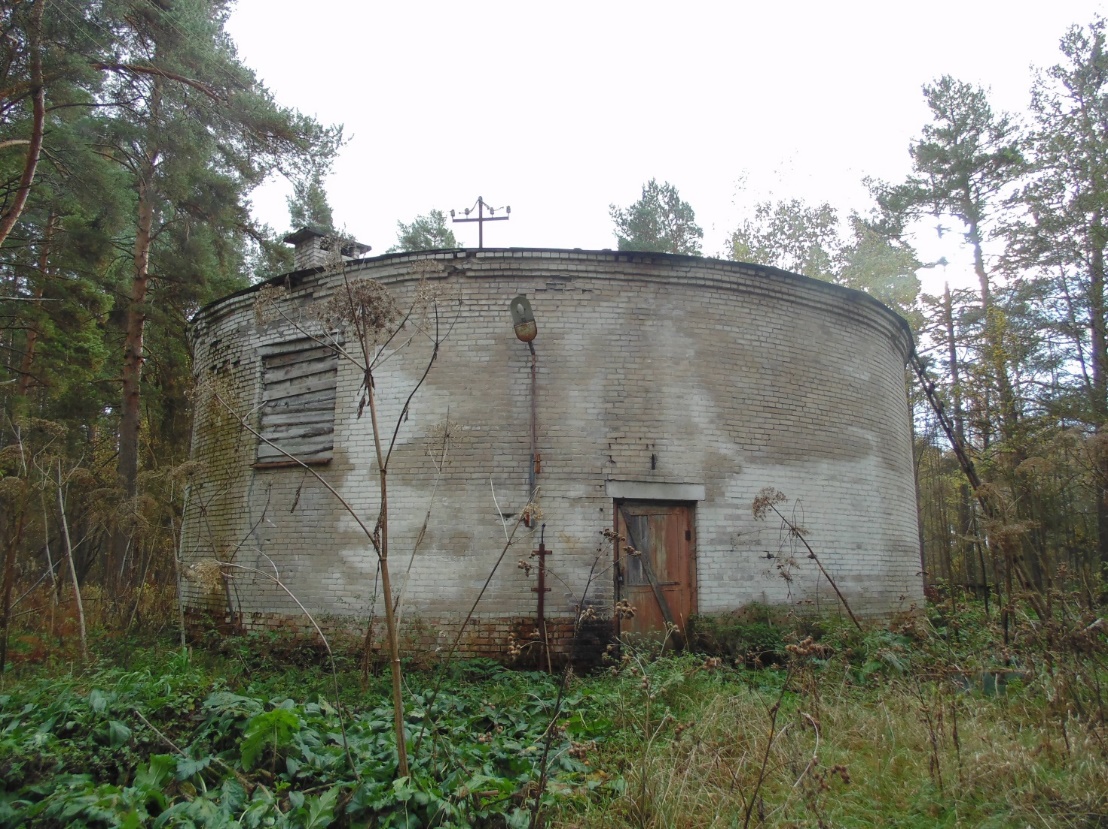 Рисунок 1. КОС пос. ГромовоОбразовавшийся в процессе очистки осадок собирается в баке осадка и периодически по мере накопления вывозится на полигон бытовых отходов.Режим работы КОС – круглосуточный.В соответствии с СанПиН 2.2.1/2.1.1.1200-03 для очистных сооружений принимается санитарно-защитная зона размером 100 м.п.ст. ГромовоСтоки с канализированных территорий собираются по системе трубопроводов в центральный коллектор и самотском поступают в приемный резервуар КОС. Приемный резервуар КОС оборудован решеткой для задержания крупных отбросов. Отбросы удаляются с решетки и утилизируются вместе с бытовыми отходами.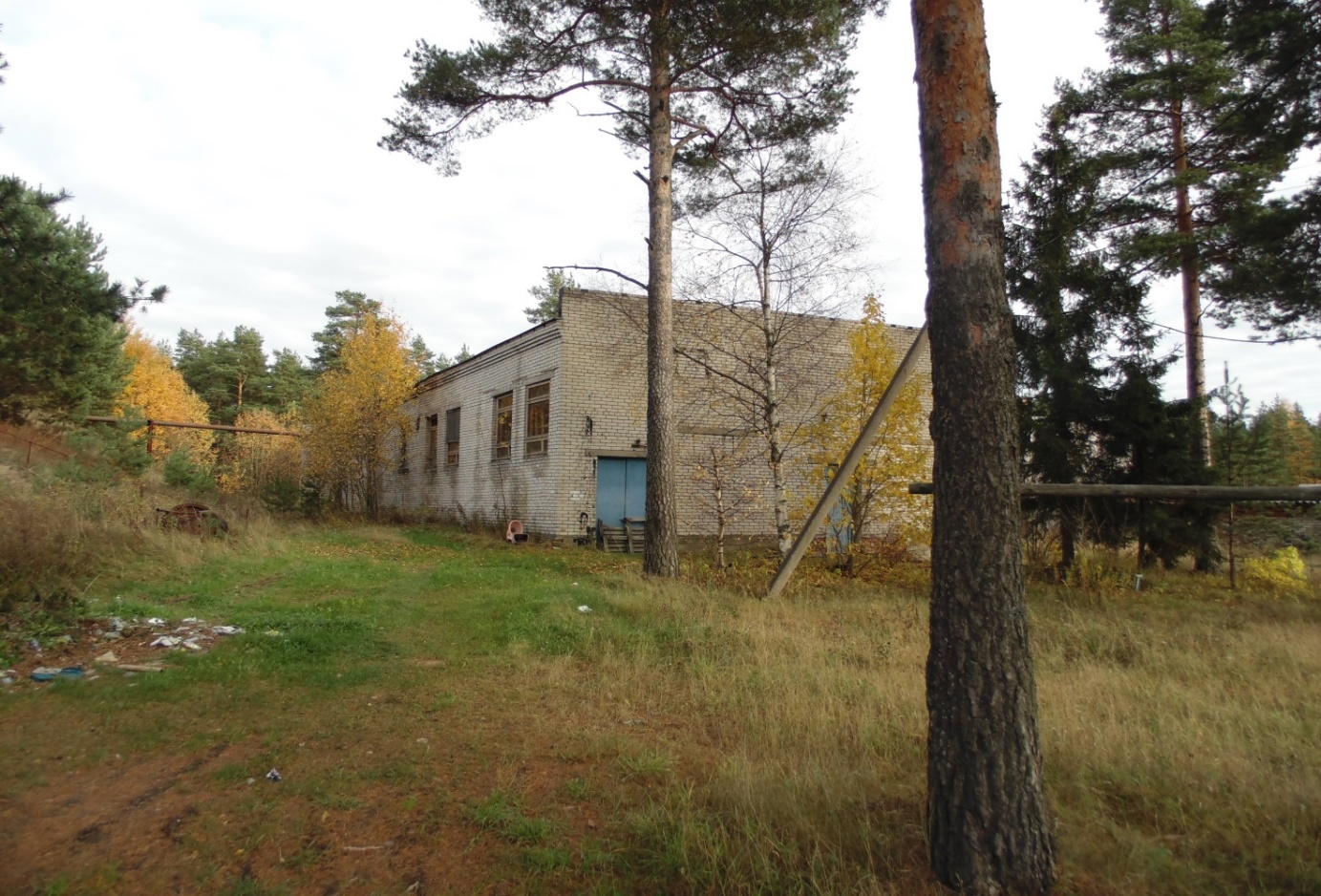 Рисунок 2. КОС посёлок станции ГромовоОбразовавшийся в процессе очистки осадок собирается в баке осадка и периодически по мере накопления вывозится на полигон бытовых отходов.Режим работы КОС – круглосуточный.В соответствии с СанПиН 2.2.1/2.1.1.1200-03 для очистных сооружений принимается санитарно-защитная зона размером 100 м.На территории муниципального образования Громовское сельское поселение возможно выделить 2 эксплуатационные зоны - п.ст. Громово и п. ГромовоОхват населения централизованной системой водоотведения составляет 60%.Износ очистных сооружений 80%, канализационных сетей 70%.Данные по анализу сточных вод отсутствуют.Описание технологических зон водоотведения, зон централизованного и нецентрализованного водоотведения (территорий, на которых водоотведение осуществляется с использованием централизованных и нецентрализованных систем водоотведения) и перечень централизованных систем водоотведенияНа территории муниципального образования Громовское сельское поселение централизованная система бытовой канализации организована только п.ст. Громово и п. Громово. В остальных населенных пунктах, не обеспеченных системой канализации преобладающее место отведено выгребным ямам и септикам. На территории муниципального образования Громовское сельское поселение условно можно выделить 2 технологические зоны системы водоотведения: зона обслуживания КОС в п. Громово;зона обслуживания КОС в п.ст. Громово.Описание технической возможности утилизации осадков сточных вод на очистных сооружениях существующей централизованной системы водоотведенияПодробное описание системы утилизации осадка приведен в п.2.2. Система в работоспособном состоянии и функционирует. Основная задача эксплуатации ОС обеспечение надежной и высокоэффективной работы каждого элемента в отдельности и четкого взаимодействия всего сооружения; качественного контроля за ходом очистки сточных вод по стадиям очистки; принятие своевременных мер по повышению процента очистки. Полная производительность ОС составляет 1,1 тыс.м3/сут.Технические характеристики насосного оборудования объектов канализации приведено в таблице 2.3.Таблица 2.3Описание состояния и функционирования канализационных коллекторов и сетей, сооружений на них, включая оценку их износа и определение возможности обеспечения отвода и очистки сточных вод на существующих объектах централизованной системы водоотведенияСистема бытовой канализации самотечная. По самотечным трубопроводам канализации сточные воды отводятся на КОС.Общая протяженность сетей хозяйственно-бытовой канализации муниципального образования Громовское сельское поселение составляет – 3,049 км.Таблица 2.4Функционирование и эксплуатация канализационных сетей систем централизованного водоотведения осуществляется на основании «Правил технической эксплуатации систем исооружений коммунального водоснабжения и канализации», утвержденных приказом Госстроя РФ №168 от 30.12.1999г.Оценка безопасности и надежности объектов централизованной системы водоотведения и их управляемостиЦентрализованная система водоотведения представляет собой сложную систему инженерных сооружений, надежная и эффективная работа которых является одной из важнейших составляющих благополучия поселения. По системе, состоящей из трубопроводов, каналов, коллекторов общей протяженностью 3,049 км отводятся на очистку все хозяйственно-бытовые сточные воды, образующиеся на территории Громовского сельского поселения. В условиях экономии воды и ежегодного увеличения объемов водопотребления и водоотведения приоритетными направлениями развития системы водоотведения являются повышение качества очистки воды и надежности работы сетей и сооружений. Практика показывает, что трубопроводные сети являются, не только наиболее функционально значимым элементом системы канализации, но и наиболее уязвимым с точки зрения надежности. По-прежнему острой остается проблема износа канализационных сетей и очистных сооружений. Поэтому особое внимание необходимо уделить их реконструкции и модернизации. Наиболее экономичным решением является применение бестраншейных методов ремонта и восстановления трубопроводов. Освоен новый метод ремонта трубопроводов большого диаметра «труба в трубе», позволяющий вернуть в эксплуатацию потерявшие работоспособность трубопроводы, обеспечить им стабильную пропускную способность на длительный срок (50 лет и более). Для вновь прокладываемых участков канализационных трубопроводов наиболее надежным и долговечным материалом является полиэтилен. Этот материал выдерживает ударные нагрузки при резком изменении давления в трубопроводе, является стойким к электрохимической коррозии.При эксплуатации биологических очистных сооружений (БОС) канализации наиболее чувствительными к различным дестабилизирующим факторам являются сооружения биологической очистки.  Основные причины, приводящие к нарушению биохимических процессов при эксплуатации канализационных очистных сооружений: перебои в энергоснабжении; поступление токсичных веществ, ингибирующих процесс биологической очистки. Опыт эксплуатации сооружений в различных условиях позволяет оценить воздействие вышеперечисленных факторов и принять меры, обеспечивающие надежность работы очистных сооружений. Важным способом повышения надежности очистных сооружений (особенно в условиях экономии энергоресурсов) является внедрение автоматического регулирования технологического процесса.Реализуя комплекс мероприятий, направленных на повышение надежности системы водоотведения, обеспечена устойчивая работа систем канализации поселения.Безопасность и надежность очистных сооружений обеспечивается:строгим соблюдением технологических регламентов;регулярным обучением и повышением квалификации работников;контролем за ходом технологического процесса;регулярным мониторингом состояния вод, сбрасываемых в водоемы, с целью недопущенияотклонений от установленных параметров;регулярным мониторингом существующих технологий очистки сточных вод;внедрением рационализаторских и инновационных предложений в части повышенияэффективности очистки сточных вод, использования высушенного осадка сточных вод.Оценка воздействия сбросов сточных вод через централизованную систему водоотведения на окружающую средуНа момент разработки настоящей схемы система бытовой канализации организована только в п.ст. Громово, п. Громово. В остальных населенных пунктах МО существующий жилой фонд не обеспечен внутренними системами канализации. Поэтому преобладающее место в системе канализации отведено выгребным ямами септикам. Сброс неочищенных сточных вод на рельеф и в водные объекты оказывает негативное воздействие на окружающую среду, на физические и химические свойства воды на водосборных площадях, увеличивается содержание вредных веществ органического и неорганического происхождения, токсичных веществ, болезнетворных бактерий и тяжелых металлов, а также является фактором возникновения риска заболеваемости населения.Сброс неочищенных стоков наносит вред животному и растительному миру и приводит к одному из наиболее опасных видов деградации водосборных площадей.Значительные территории муниципального образования Громовское сельское поселение не имеют централизованной системы водоотведения хозяйственно - бытовых стоков, системы ливневой канализации, поэтому применяются выгребные ямы и септики. В связи с этим, возможно загрязнение поверхностных и подземных вод, почв, нет возможности организовать учет количества стоков. На территории п.ст. Громово, п. Громово имеются очистные сооружения канализации. На очистных сооружениях происходит очистка (в данный момент выполняют функцию отстойника). Осадок убирается и вывозится на поля.Описание территорий муниципального образования Громовское сельское поселение, не охваченных централизованной системой водоотведенияНа момент разработки настоящей схемы централизованная система водоотведения на территории муниципального образования Громовское сельское поселение организована только в п.ст. Громово, п. Громово. В остальных населенных пунктах система водоотведения представлена выгребными ямами и септиками.Описание существующих технических и технологических проблем системы водоотведения поселенияНа момент разработки настоящей схемы централизованная система водоотведения на территории муниципального образования Громовское сельское поселение организована только в п.ст. Громово, п. Громово. В остальных населенных пунктах система водоотведения представлена выгребными ямами и септиками.Существующие технические и технологические проблемы водоотведения: небольшой процент населения, обеспеченного системой централизованной канализации; высокий износ сетей водоотведения на территории п.ст. Громово, п. Громово; неконтролируемый сброс в водные источники неочищенных дождевых и талых вод, в связи с отсутствием во многих населенных пунктах централизованной системы дождевой канализации и очистных сооружений поверхностного стока; удовлетворительное техническое состояние очистных сооружений хозяйственно-бытовой канализации. Сведения об отнесении централизованной системы водоотведения (канализации) к централизованным системам водоотведения поселений или городских округов, включающие перечень и описание централизованных систем водоотведения (канализации), отнесенных к централизованным системам водоотведения поселений или городских округов, а также информацию об очистных сооружениях (при их наличии), на которые поступают сточные воды, отводимые через указанные централизованные системы водоотведения (канализации), о мощности очистных сооружений и применяемых на них технологиях очистки сточных вод, среднегодовом объеме принимаемых сточных водНа момент разработки настоящей схемы централизованная система водоотведения на территории муниципального образования Громовское сельское поселение организована только в п.ст. Громово, п. Громово. В остальных населенных пунктах система водоотведения представлена выгребными ямами и септиками.Сведения об отнесении централизованной системы водоотведения (канализации) к централизованным системам водоотведения поселений или городских округовСогласно пункта 4 постановления Правительства РФ от 31.05.2019 г. №691 «Об утверждении Правил отнесения централизованных систем водоотведения (канализации) к централизованным системам водоотведения поселений или городских округов» централизованная система водоотведения (канализации) подлежит отнесению к централизованным системам водоотведения поселений или городских округов при соблюдении совокупности следующих критериев: а) объем сточных вод, принятых в централизованную систему водоотведения (канализации), составляет более 50 процентов общего объема сточных вод, принятых в такую централизованную систему водоотведения (канализации); б) одним из видов экономической деятельности, определяемых в соответствии с Общероссийским классификатором видов экономической деятельности, организации, является деятельность по сбору и обработке сточных вод. В соответствии с постановлением Правительства РФ от 31.05.2019 г. №691, централизованная система водоотведения (далее ЦСВ) п.ст. Громово, п. Громово по совокупности соблюдения установленных критериев подлежат отнесению к централизованным системам водоотведения поселений или городских округов:а) Объем сточных вод, принятых в ЦСВ п.ст. Громово, п. Громово, определенные, соответственно, для вышеуказанного населённого пункта, за 3 календарных года (2018-2020 гг.) от: многоквартирных домов и жилых домов; гостиниц, иных объектов для временного проживания; объектов отдыха, спорта, здравоохранения, культуры, торговли, общественного питания, социального и коммунально-бытового назначения, дошкольного, начального общего, среднего общего, среднего профессионального и высшего образования, административных, научно-исследовательских учреждений, культовых зданий, объектов делового, финансового, административного, религиозного назначения, иных объектов, связанных с обеспечением жизнедеятельности граждан; складских объектов, стоянок автомобильного транспорта, гаражей; территорий, предназначенных для ведения сельского хозяйства, садоводства и огородничества, составляет более 90 процентов от общего объема сточных вод, принятых в ЦСВ (таблица 2.5). Таблица 2.5б) Объекты систем водоотведения находятся в собственности Громовского сельского поселения. Эксплуатацию систем водоотведения и очистку сточных вод в п.ст. Громово, п. Громово, осуществляет ГУП «Леноблводоканал», определено гарантирующей организацией на территории Громовского сельского поселения для централизованных систем холодного водоснабжения и водоотведения в п.ст. Громово, п. Громово, одним из видов экономической деятельности которой, в соответствии с Общероссийским классификатором видов экономической деятельности, является деятельность по сбору и обработке сточных вод.Перечень и описание централизованной системы водоотведенияп. ГромовоНа территории п. Громово имеются действующие канализационные очистные сооружения. Схема канализации включает в себя следующие сооружения: - Внутриквартальные сети;- КОС (выполняет функцию отстойника).При этом хозяйственно-бытовые и производственные стоки по самотечным трубопроводам поступают в КОС для очистки стоков.Санитарно-защитные зоны от канализационных сооружений до границ жилой зоны, участков общественных зданий приняты по СНиП 2.04.03-85 -от очистных сооружений - 200м.п.ст. ГромовоНа территории п.ст. Громово имеются действующие канализационные очистные сооружения. Схема канализации включает в себя следующие сооружения: - Внутриквартальные сети;- КОС (выполняет функцию отстойника).При этом хозяйственно-бытовые и производственные стоки по самотечным трубопроводам поступают в КОС для очистки стоков.Санитарно-защитные зоны от канализационных сооружений до границ жилой зоны, участков общественных зданий приняты по СНиП 2.04.03-85 -от очистных сооружений - 200м.Информация о канализационных очистных сооружениях, мощности очистных сооружений, применяемых на них технологиях очистки сточных вод, среднегодовом объеме принимаемых сточных водИнформация представлена в разделах 2-3.БАЛАНСЫ СТОЧНЫХ ВОД В СИСТЕМЕ ВОДООТВЕДЕНИЯБаланс поступления сточных вод в централизованную систему водоотведения и отведения стоков по технологическим зонам водоотведенияФактическое количество сброшенных сточных вод в муниципальном образовании Громовское сельское поселение за 2020 год представлено в таблице 3.1. Таблица 3.1Баланс поступления сточных вод за 2020 годОценка фактического притока неорганизованного стока (сточных вод, поступающих по поверхности рельефа местности) по технологическим зонам водоотведенияНа территории муниципального образования Громовское сельское поселение отсутствуют системы дождевой канализации.В населённых пунктах водоотвод должен осуществляться методом вертикальной планировки, обеспечивающей сток продольными и поперечными уклонами на всех проездах и площадках.Водостоки должны быть расчищены, в местах пересечений водостоков с проездами должны быть устроены водопропускные трубы или мостики. Перед выпуском поверхностные стоки с застроенных территорий должны очищаться на локальных очистных сооружениях открытого или закрытого типа. Производственные предприятия должны производить очистку поверхностного стока со своих участков на собственных очистных сооружениях (с учетом специфики загрязнения) и использовать часть очищенного стока в оборотном техническом водоснабжении. Открытые водостоки, кроме отвода дождевых и талых вод, будут способствовать понижению уровня грунтовых вод, что особенно важно на участках индивидуальной застройки. Капитальные здания с подвальными помещениями, строящиеся на участках с высоким уровнем стояния грунтовых вод, должны быть оборудованы прифундаментным или пластовым дренажом с выпуском дренажных вод в водотоки или канализационные колодцы. Учет объемов фактического притока неорганизованных стоков не ведется, в связи с этим, отсутствует возможность оценки и анализа объемов неорганизованных стоков.Сведения об оснащенности зданий, строений, сооружений приборами учета принимаемых сточных вод и их применении при осуществлении коммерческих расчетовНаибольшую долю существующих стоков составляют стоки от жилого фонда.Нормы и объёмы водоотведения:	В соответствии с Федеральным законом от 7 декабря 2011 г. №416-ФЗ «О Водоснабжении и водоотведении», Постановление Правительства РФ от 4 сентября 2013 г. №776 "Об утверждении Правил организации коммерческого учета воды, сточных вод" (с изменениями и дополнениями) и Постановлением Правительства РФ от 6 мая 2011 г. №354 (ред. от 29.06.2016) "О предоставлении коммунальных услуг собственникам и пользователям помещений в многоквартирных домах и жилых домов" (вместе с "Правилами предоставления коммунальных услуг собственникам и пользователям помещений в многоквартирных домах и жилых домов")  количество сбрасываемых сточных вод от абонентов определяется по приборам учета. В случае отсутствия у абонента прибора учета сточных вод объем отведенных абонентом сточных вод принимается равным объему воды, поданной этому абоненту из всех источников централизованного водоснабжения, при этом учитывается объем поверхностных сточных вод в случае, если прием таких сточных вод в систему водоотведения предусмотрен договором водоотведения.Приборы учета принимаемых сточных вод отсутствуют.Результаты ретроспективного анализа за последние 10 лет балансов поступления сточных вод в централизованную систему водоотведения по технологическим зонам водоотведения и по поселению с выделением зон дефицитов и резервов производственных мощностейБалансы сточных вод централизованной системы водоотведения муниципального образования Громовское сельское поселение в период с 2010 по 2020 год представлены в таблице 3.2.Таблица 3.2Резервы производственных мощностей систем водоотведения имеются более 60%. Требуется реконструкция КОС.Прогнозные балансы поступления сточных вод в централизованную систему водоотведения и отведения стоков по технологическим зонам водоотведения на срок не менее 10 лет с учетом различных сценариев развития сельского поселенияРасчетное среднесуточное водоотведение в жилищно-коммунальном секторе при обеспечении его в полном объеме централизованной системой канализирования принимается равным водопотреблению на основании СНиП 2.04.03-85. Прогнозируемый расчетный объем хозяйственных стоков, подлежащих водоотведению по муниципальному образованию Громовское сельское поселение на расчетный срок – среднесуточный объем отводимых стоков составит 455,6 м3/сут, или 166,3 тыс. м3/год.Увеличение объема сточных вод связано с повышением доли населения, проживающего в домах оборудованных внутренней канализацией, строительством нового жилищного фонда, развитием системы культурно-бытового обслуживания. ПРОГНОЗ ОБЪЕМА СТОЧНЫХ ВОДСведения о фактическом и ожидаемом поступлении сточных вод в централизованную систему водоотведенияФактическое поступление сточных вод в централизованную систему водоотведения по п.ст. Громово, п. Громово за 2020 год составляет 175,7 м3/сут, 64,128 тыс. м3/год. На расчетный срок (2035 год) ожидаемый объем отведения сточных вод по муниципальному образованию Громовское сельское поселение составит – 455,6 м3/сут, или 166,3 тыс. м3/год. Описание структуры централизованной системы водоотведения (эксплуатационные и технологические зоны)Система водоотведения муниципального образования Громовское сельское поселение осуществляет сбор, транспортировку, очистку поступающих сточных вод и выпуск очищенных стоков. На практике нужной очистки сточных вод не происходит. Недостаточно очищенные сточные воды при сбрасывании в водные объекты и на рельеф местности, создают реальную угрозу загрязнения окружающей среды. Объекты систем водоотведения находятся в собственности Ленинградской области. Эксплуатацию систем водоотведения и очистку сточных вод в п.ст. Громово, п. Громово, осуществляет ГУП «Леноблводоканал». Структура существующего и перспективного баланса водоотведения централизованной системы водоотведения представлена в таблице 4.1.Таблица 4.1Расчет требуемой мощности очистных сооружений исходя из данных о расчетном расходе сточных вод, дефицита (резерва) мощностей по технологическим зонам сооружений водоотведения с разбивкой по годамНа расчетный срок и перспективу до 2035 года планируется обеспечить большую часть населения муниципального образования Громовское сельское поселение централизованными системами канализации. Результаты расчета требуемой мощности очистных сооружений с указанием резерва / дефицита мощностей по технологическим зонам сооружений водоотведения представлены в таблице 4.2.Таблица 4.2Как видно из таблицы, проектной производительности очистных сооружений 300 м3/сут, будет достаточно для отведения сточных вод на расчетный срок по муниципальному образованию Громовское сельское поселение. Резерв производственной мощности очистных сооружений достаточен. Поэтому необходимо произвести полную реконструкцию существующих очистных сооружений или рассмотреть новое строительство, состав сооружений и современные методы очистки сточных вод. Результаты анализа гидравлических режимов и режимов работы элементов централизованной системы водоотведенияКанализационные насосные станции (КНС) предназначены для обеспечения подачи сточных вод (т.е. перекачки и подъема) в систему канализации. КНС откачивают хозяйственно-бытовые сточные воды. Канализационную станцию размещают в конце главного самотечного коллектора, т.е. в наиболее пониженной зоне канализируемой территории, куда целесообразно отдавать сточную воду самотеком. Место расположения насосной станции выбрано с учетом возможности устройства аварийного выпуска.В настоящее время на территории муниципального образования Громовское сельское поселение централизованная система бытовой канализации организована только в п.ст. Громово, п. Громово. Сеть является самотечной, общая протяженность 3,049 км. На территории МО отсутствуют канализационные насосные станции. Анализ резервов производственных мощностей очистных сооружений системы водоотведения и возможности расширения зоны их действияНа территории п.ст. Громово, п. Громово имеются очистные сооружения канализации (2 шт.). Исходя из объемов отведения сточных вод на расчетный срок, предполагаемая производительность очистных сооружений 300, 300 м3/сут, позволит создать резерв производственной мощности. Проектную производительность очистных сооружений необходимо скорректировать на этапе проектирования, а также учесть перспективное развитие населенных пунктов на территории муниципального образования Громовское сельское поселение, где предусматривается развитие централизованных систем водоотведения.ПРЕДЛОЖЕНИЯ ПО СТРОИТЕЛЬСТВУ, РЕКОНСТРУКЦИИ И МОДЕРНИЗАЦИИ (ТЕХНИЧЕСКОМУ ПЕРЕВООРУЖЕНИЮ) ОБЪЕКТОВ ЦЕНТРАЛИЗОВАННОЙ СИСТЕМЫ ВОДООТВЕДЕНИЯОсновные направления, принципы, задачи и плановые значения показателей развития централизованной системы водоотведенияОсновные направления развития централизованной системы водоотведения связаны с реализацией государственной политики в сфере водоотведения, направленной на обеспечение охраны здоровья населения и улучшения качества жизни населения путем обеспечения бесперебойного и качественного водоотведения, снижение негативного воздействия на водные объекты путем повышения качества очистки сточных вод, обеспечение доступности услуг водоотведения для абонентов за счет развития централизованной системы водоотведения.Принципами развития централизованной системы водоотведения являются:-	постоянное улучшение качества предоставления услуг водоотведения потребителям (абонентам);-	удовлетворение потребности в обеспечении услугой водоотведения новых объектов капитального строительства;-	постоянное совершенствование системы водоотведения путем планирования, реализации, проверки и корректировки технических решений и мероприятий. Основными задачами развития централизованной системы водоотведения являются:-	строительство сетей и сооружений для отведения сточных вод с территорий поселения, не имеющих централизованного водоотведения, с целью обеспечения доступности услуг водоотведения для всех жителей; -	обеспечение доступа к услугам водоотведения новых потребителей; -	повышение энергетической эффективности системы водоотведения.В соответствии с постановлением Правительства РФ от 05.09.2013 №782 «О схемах водоснабжения и водоотведения» (вместе с «Правилами разработки и утверждения схем водоснабжения и водоотведения», «Требованиями к содержанию схем водоснабжения и водоотведения») к целевым показателям развития централизованных систем водоотведения относятся:а) показатели надежности и бесперебойности водоотведения;б) показатели очистки сточных вод;в) показатели эффективности использования ресурсов при транспортировке сточных вод;г) иные показатели, установленные федеральным органом исполнительной власти, осуществляющим функции по выработке государственной политики и нормативно-правовому регулированию в сфере жилищно-коммунального хозяйства.Плановые значения показателей развития централизованной системы водоотведения представлены в разделе 8.Перечень основных мероприятий по реализации схем водоотведения с разбивкой по годам, включая технические обоснования этих мероприятийВ целом по муниципальному образованию Громовское сельское поселение. Сроки реализации проектов – 2020-2035 гг.:Реконструкция КОС п. Громово; Реконструкция КОС п.ст. Громово;Установка локальных очистных сооружений в п. Владимировка от МКД (2022 г.). В целом по муниципальному образованию Громовское сельское поселение. Сроки реализации проектов – до 2035 гг.: строительство очистных сооружений поверхностного стока на территории муниципального образования Громовское сельское поселение; принятие в собственность ГУП «Леноблводоканал» объектов водоснабжения от МО РФ; проектирование и строительство системы ливневой канализации; реконструкция и замена ветхих канализационных коллекторов; замена насосного оборудования, установленного на канализационной насосной станции; внедрение системы телемеханики и автоматизированной системы управления технологическими процессами с реконструкцией КИП и А насосных станций и очистных сооружений. Технические обоснования основных мероприятий по реализации схем водоотведенияНа момент разработки настоящей схемы централизованная система водоотведения на территории муниципального образования Громовское сельское поселение организована только в п.ст. Громово, п. Громово. В остальных населенных пунктах система водоотведения представлена выгребными ямами и септиками. На перспективу не предусматривается развитие системы бытовой канализации в МО Громовское сельское поселение. Сведения о вновь строящихся, реконструируемых и предлагаемых к выводу из эксплуатации объектах централизованной системы водоотведенияреконструкция существующих очистных сооружений канализации п. Громово; реконструкция существующих очистных сооружений канализации п.ст. Громово; установка локальных очистных сооружений в п. Владимировка от МКД; строительство очистных сооружений поверхностного стока;проектирование и строительство системы ливневой канализации; принятие в собственность ГУП «Леноблводоканал» объектов водоснабжения от МО РФ; строительство новых и замена изношенных коллекторов системы водоотведения; замена насосного оборудования, установленного на канализационной насосной станции; строительство (при необходимости) новых канализационных насосных станций; внедрение системы телемеханики и автоматизированной системы управления технологическими процессами с реконструкцией КИП и А насосных станций и очистных сооружений.Сведения о развитии систем диспетчеризации, телемеханизации и об автоматизированных системах управления режимами водоотведения на объектах организаций, осуществляющих водоотведениеВ населенных пунктах муниципального образования Громовское сельское поселение, где предусматривается дальнейшая модернизация системы централизованного водоотведения необходимо предусмотреть внедрение системы телемеханики и автоматизированной системы управления технологическими процессами с реконструкцией КИП и А насосных станций и очистных сооружений.Сведения о вновь строящихся, реконструируемых и предлагаемых к выводу из эксплуатации объектах централизованной системы водоотведенияОписание вариантов маршрутов прохождения трубопроводов (трасс) потерритории Муниципального образования Громовское сельское поселение, расположения намечаемых площадок под строительство сооружений водоотведения и их обоснованиеСхема водоотведения муниципального образования Громовское сельское поселение в электронном варианте в виде карты прилагается. Все проектируемые канализационные коллекторы на чертеже привязаны условно. Место размещения определить на стадии выбора участка.Границы и характеристики охранных зон сетей и сооружений централизованной системы водоотведенияСогласно СанПиН 2.2.1/2.1.1.1200-03 санитарно-защитные зоны для канализационных очистных сооружении следует принимать по таблице 5.1.Таблица 5.1СЗЗ для канализационных очистных сооружений производительностью более 280 тыс. м3/сутки, а также при отступлении от принятых технологий очистки сточных вод и обработки осадка, следует устанавливать по решению Главного государственного санитарного врача субъекта Российской Федерации или его заместителя.Для полей фильтрации площадью до 0,5 га для полей орошения коммунального типа площадью до 1,0 га для сооружений механической и биологической очистки сточных вод производительностью до 50 м /сутки, СЗЗ следует принимать размером 100 м.Для полей подземной фильтрации пропускной способностью до 15 м3/сутки СЗЗ следует принимать размером 50 м.СЗЗ от сливных станций следует принимать 300 м.СЗЗ от очистных сооружений поверхностного стока открытого типа до жилой территории следует принимать 100 м, закрытого типа – 50 м.От очистных сооружений и насосных станций производственной канализации, не расположенных на территории промышленных предприятий, как при самостоятельной очистке и перекачке производственных сточных вод, так и при совместной их очистке с бытовыми, СЗЗ следует принимать такими же, как для производств, от которых поступают сточные воды, но не менее указанных в таблице 2.5.СЗЗ от снеготаялок и снегосплавных пунктов до жилой территории следует принимать размером не менее 100 м.Границы планируемых зон размещения объектов централизованной системы водоотведенияСхема водоотведения муниципального образования Громовское сельское поселение в электронном варианте в виде карты прилагается. Все проектируемые очистные сооружения и объекты системы водоотведения на чертеже привязаны условно. Место размещения определить на стадии выбора участка.ЭКОЛОГИЧЕСКИЕ АСПЕКТЫ МЕРОПРИЯТИЙ ПО СТРОИТЕЛЬСТВУ И РЕКОНСТРУКЦИИ ОБЪЕКТОВ ЦЕНТРАЛИЗОВАННОЙ СИСТЕМЫ ВОДООТВЕДЕНИЯСведения о мероприятиях, содержащихся в планах по снижению сбросов загрязняющих веществ, иных веществ и микроорганизмов в поверхностные водные объекты, подземные водные объекты и на водозаборные площадиПроектом предусматривается обеспечение большой части населения муниципального образования Громовское сельское поселение централизованными системами канализации. В числе основных мероприятий в совершенствовании системы канализирования территории поселения необходимо отметить: реконструкцию или расширение существующих очистных сооружений, с внедрением современных технологий очистки канализационных стоков; строительство очистных сооружений поверхностного стока;проектирование и строительство системы ливневой канализации.Целью мероприятий по использованию централизованной системы канализации является предотвращение попадания неочищенных канализационных стоков в природную среду, охрана окружающей среды и улучшение качества жизни населения.Сведения о применении методов, безопасных для окружающей среды, при утилизации осадков сточных водТрадиционные физико-химические методы переработки сточных вод приводят к образованию значительного количества твердых отходов. Некоторая их часть накапливается уже на первичной стадии осаждения, а остальные обусловлены приростом биомассы за счет биологического окисления углеродсодержащих компонентов в сточных водах. Твердые отходы изначально существуют в виде различных суспензий с содержанием твердых компонентов от 1 до 10%. По этой причине процессам выделения, переработки и ликвидации ила стоков следует уделять особое внимание при проектировании и эксплуатации любого предприятия по переработке сточных вод. Осадки очистных сооружений с учетом уровня их загрязнения могут быть утилизированы следующими способами: термофильным сбраживанием в метантенках, высушиванием, пастеризацией, обработкой гашеной известью и в радиационных установках, сжиганием, пиролизом, электролизом, получением активированных углей (сорбентов), захоронением, выдерживанием на иловых площадках, использованием как добавки при производстве керамзита, обработкой специальными реагентами с последующей утилизацией, компостированием, вермикомпостированием.В случае, если стоки после полной биологической очистки не соответствуют нормам СанПиН по показателям сброса, необходимо предусматривать доочистку сточных вод: коагуляция, отстаивание, фильтрование на кварцевых фильтрах, хлорирование или обработка очищенных стоков УФ. ОЦЕНКА ПОТРЕБНОСТИ В КАПИТАЛЬНЫХ ВЛОЖЕНИЯХ В СТРОИТЕЛЬСТВО, РЕКОНСТРУКЦИЮ И МОДЕРНИЗАЦИЮ ОБЪЕКТОВ ЦЕНТРАЛИЗОВАННОЙ СИСТЕМЫ ВОДООТВЕДЕНИЯМероприятия развития и модернизации системы водоотведения муниципального образования Громовское сельское поселение представлены в таблице 7.1.Таблица 7.1Примечание. Объем инвестиций необходимо уточнять по факту принятия решения о строительстве или реконструкции каждого объекта в индивидуальном порядке. Кроме того, объем средств будет уточняться после доведения лимитов бюджетных обязательств из бюджетов всех уровней на очередной финансовый год плановый период.ПЛАНОВЫЕ ЗНАЧЕНИЯ ПОКАЗАТЕЛЕЙ РАЗВИТИЯ ЦЕНТРАЛИЗОВАННЫХ СИСТЕМ ВОДООТВЕДЕНИЯВ соответствии с постановлением Правительства РФ от 05.09.2013 №782 «О схемах водоснабжения и водоотведения» (вместе с «Правилами разработки и утверждения схем водоснабжения и водоотведения», «Требованиями к содержанию схем водоснабжения и водоотведения») к плановым показателям развития централизованных систем водоотведения относятся:- показатели надежности и бесперебойности водоотведения;- показатели очистки сточных вод;- показатели эффективности использования ресурсов при транспортировке сточных вод;- иные показатели, установленные федеральным органом исполнительной власти, осуществляющим функции по выработке государственной политики и нормативно-правовому регулированию в сфере жилищно-коммунального хозяйства. Правила формирования плановых показателей деятельности организаций, осуществляющих водоотведение, и их расчета, перечень плановых показателей устанавливаются федеральным органом исполнительной власти, осуществляющим функции по выработке государственной политики и нормативно-правовому регулированию в сфере жилищно-коммунального хозяйства.Плановые значения показателей развития централизованной системы водоотведения представлены в таблице 8.1.Таблица 8.1Плановые значения показателей развития централизованной системы водоотведенияПЕРЕЧЕНЬ ВЫЯВЛЕННЫХ БЕСХОЗНЫХ ОБЪЕКТОВ ЦЕНТРАЛИЗОВАННОЙ СИСТЕМЫ ВОДООТВЕДЕНИЯ (В СЛУЧАЕ ИХ ВЫЯВЛЕНИЯ) И ПЕРЕЧЕНЬ ОРГАНИЗАЦИЙ, УПОЛНОМОЧЕННЫХ НА ИХ ЭКСПЛУАТАЦИЮСведения об объекте, имеющем признаки бесхозяйного, могут поступать: от исполнительных органов государственной власти Российской Федерации; субъектов Российской Федерации; органов местного самоуправления; на основании заявлений юридических и физических лиц; выявляться в ходе осуществления технического обследования централизованных систем.Эксплуатация выявленных бесхозяйных объектов централизованных систем водоотведения, в том числе канализационных сетей, путем эксплуатации которых обеспечивается водоотведение, осуществляется в порядке, установленном Федеральным законом от 07.12.2011 года № 416-ФЗ «О водоснабжении и водоотведении». Постановка бесхозяйного недвижимого имущества на учет в органе, осуществляющем государственную регистрацию прав на недвижимое имущество и сделок с ним, признание в судебном порядке права муниципальной собственности на указанные объекты осуществляется структурным подразделением администрации.На территории муниципального образования Громовское сельское поселение бесхозяйные объекты централизованных систем водоснабжения отсутствуют.НаименованиеЧисленность постоянного населения на 01.01.2020 г.Расчетный срок(2035 г.)Муниципальное образование Громовское сельское поселение24082700Наименование ВЗУНаселенный пунктЭксплуатирующая организацияОрганизация собственникАртезианские скважина №20113п. ГромовоГУП «Леноблводоканал»В соответствии с Областнымзаконом Ленинградской областиот 29.12.2015 г. № 153 «Оперераспределении полномочий всфере водоснабжения иводоотведения между органамигосударственной властиЛенинградской области иорганами местногосамоуправления поселенийЛенинградской области иовнссении изменсний в областнойзакон «Об отдельных вопросахместного значения сельскихпоселений Ленинградскойобласти» полномочия иимущество передано в ГУП«Леноблводоканал»Артезианские скважина п. Громовоп. ГромовоГУП «Леноблводоканал»В соответствии с Областнымзаконом Ленинградской областиот 29.12.2015 г. № 153 «Оперераспределении полномочий всфере водоснабжения иводоотведения между органамигосударственной властиЛенинградской области иорганами местногосамоуправления поселенийЛенинградской области иовнссении изменсний в областнойзакон «Об отдельных вопросахместного значения сельскихпоселений Ленинградскойобласти» полномочия иимущество передано в ГУП«Леноблводоканал»Артезианские скважина п.ст. Громовоп.ст. ГромовоГУП «Леноблводоканал»В соответствии с Областнымзаконом Ленинградской областиот 29.12.2015 г. № 153 «Оперераспределении полномочий всфере водоснабжения иводоотведения между органамигосударственной властиЛенинградской области иорганами местногосамоуправления поселенийЛенинградской области иовнссении изменсний в областнойзакон «Об отдельных вопросахместного значения сельскихпоселений Ленинградскойобласти» полномочия иимущество передано в ГУП«Леноблводоканал»Артезианские скважина п.ст. Громово (не действует)п.ст. ГромовоГУП «Леноблводоканал»В соответствии с Областнымзаконом Ленинградской областиот 29.12.2015 г. № 153 «Оперераспределении полномочий всфере водоснабжения иводоотведения между органамигосударственной властиЛенинградской области иорганами местногосамоуправления поселенийЛенинградской области иовнссении изменсний в областнойзакон «Об отдельных вопросахместного значения сельскихпоселений Ленинградскойобласти» полномочия иимущество передано в ГУП«Леноблводоканал»Эксплуатирующая организацияЗоны эксплуатационной ответственности (населенные пункты)Количество абонентовГУП «Леноблводоканал»п. Громово860ГУП «Леноблводоканал»п.ст. Громово669Министерство Обороны России УК ЖКСп. Владимировкан/дИтого:-1529Наименование ВЗУ и его местоположениеГлубина, мГодбуренияМощность водозабора, м3/сутСостав сооружений установленного оборудования (вкл. кол-во и объем резервуаров)Наличие приборов учета водыОграждения санитарной охраныАртезианские скважина с насосной №20113 пос. Громово781968-ОтсутствуютДаДаАртезианские скважина пос. Громово641975-ОтсутствуютОтсутствуетНетАртезианские скважина пос. ст. Громово80н/д-ОтсутствуютДаНетАртезианские скважина пос. ст. ГромовоНе действуетн/д-Отсутствуют--№ скважиныМарка насосаОсновные технические характеристикиОсновные технические характеристикиМощность, кВтВремя работы, ч/годИзнос, %№ скважиныМарка насосаПроизводительность, м3/чНапор, мМощность, кВтВремя работы, ч/годИзнос, %Артезианские скважина с насосной №20113 пос. ГромовоЭЦВ 6-6,5-1406,51405,5876025Артезианские скважина пос. ГромовоGrundfos SQ 2-10031302,32372064Артезианские скважина пос. ст. ГромовоЭЦВ 6-10-140101406,3876072Артезианские скважина пос. ст. Громово------Наименование источника водоснабжения, его местоположениеНаличие водоподготовительных установокКачественная характеристика вод(соответствует ли СанПиН 2.1.4.1074-01, в случае несоответствия – указать показатели, по которым обнаружено превышение)Артезианские скважина с насосной №20113 пос. Громовон/дн/дАртезианские скважина пос. Громовон/дн/дАртезианские скважина пос. ст. Громовон/дн/дАртезианские скважина пос. ст. Громовон/дн/дНаименование населенного пунктаПротяженность (км),Диамметр, ммМатериалы трубТип прокладкиСредняя глубина заложения до оси трубопроводовГод ввода в эксплуатацию /последнего капитального ремонтаПроцент износап. Громово3,5100Чугун, сталь, полиэтиленПодземное2 – 2,51972, 1990, 200040п. ст. Громово1,615100Чугун, сталь, полиэтиленПодземное2 – 2,51972, 1972, 200060ИТОГО:5,115------№ п/пСтатья расходаЕдиница измерения2020 год2020 год2020 год№ п/пСтатья расходаЕдиница измеренияХВСв том числе ГВСТехнич.1Поднято воды, всеготыс. м380,984--в т.ч.в т.ч.в т.ч.в т.ч.в т.ч.1.1- из поверхностных источниковтыс. м3---1.2- из подземных источниковтыс. м380,984--2Пропущено воды через очистные сооружения водозаборатыс. м3---3Расходы на технологические нужды водоснабжениятыс. м3---4Получено воды со сторонытыс. м3---5Потери воды в сетяхтыс. м3---6Полезный отпуск водытыс. м380,984--в т.ч.в т.ч.в т.ч.в т.ч.в т.ч.6.1- собственное потребление организациитыс. м3---6.2- отпуск потребителям (продажа), всеготыс. м380,984--в т.ч.в т.ч.в т.ч.в т.ч.в т.ч.6.2.1- населениютыс. м342,21--6.2.2- бюджетные организациитыс. м31,61--6.2.3- прочие потребителитыс. м337,17--7Отпуск воды потребителям технического качестватыс. м3---№ п/пНаименованиев суточного водопотр-я, куб.м/сутв суточного мак-го водопотр-я, куб.м/сутгодовая, тыс.куб.м/год1п. Громовое103,20123,8437,672п. ст. Громовое118,68142,4143,32ИТОГО:ИТОГО:221,9266,2580,98№ п/пПотребительОбъемы реализации воды за 2020 год, тыс. м3/год1Население42,212Бюджетные организации1,613Прочие потребители37,17N п/пСтепень благоустройства многоквартирного дома или жилого домаНорматив потребления коммунальной услуги (куб.м/чел. в месяц)Норматив потребления коммунальной услуги (куб.м/чел. в месяц)N п/пСтепень благоустройства многоквартирного дома или жилого домахолодное водоснаб-жениеводоот-ведение1Дома с централизованным холодным водоснабжением, горячим водоснабжением, водоотведением, оборудованные:1.1унитазами, раковинами, мойками, ваннами от 1650 до 1700 мм с душем4,597,561.2унитазами, раковинами, мойками, ваннами от 1500 до 1550 мм с душем4,547,461.3унитазами, раковинами, мойками, сидячими ваннами (1200 мм) с душем4,497,361.4унитазами, раковинами, мойками, душем3,996,361.5унитазами, раковинами, мойками, ваннами без душа3,154,662Дома с централизованным холодным водоснабжением, горячим водоснабжением, без централизованного водоотведения, оборудованные раковинами, мойками2,053Дома с централизованным холодным водоснабжением, водоотведением, водонагревателями, оборудованные:3.1унитазами, раковинами, мойками, ваннами от 1650 до 1700 мм с душем7,567,563.2унитазами, раковинами, мойками, ваннами от 1500 до 1550 мм с душем7,467,463.3унитазами, раковинами, мойками, сидячими ваннами (1200 мм) с душем7,367,363.4унитазами, раковинами, мойками, душем6,366,364Дома, оборудованные ваннами, с централизованным холодным водоснабжением, водоотведением и водонагревателями на твердом топливе6,186,185Дома без ванн, с централизованным холодным водоснабжением, водоотведением и газоснабжением5,235,236Дома без ванн, с централизованным холодным водоснабжением, водоотведением4,284,287Дома без ванн, с централизованным холодным водоснабжением, газоснабжением, без централизованного водоотведения5,238Дома без ванн, с централизованным холодным водоснабжением, без централизованного водоотведения4,289Дома с водопользованием из уличных водоразборных колонок1,310Дома, использующиеся в качестве общежитий, оборудованные мойками, раковинами, унитазами, с душевыми, с централизованным холодным водоснабжением, горячим водоснабжением, водоотведением3,164,88ПоказательЕд. изм.2020количество проживающих человекчел.2408количество абонентов, использующих централизованное водоснабжениечел.1529общее количество реализованной воды населениютыс. м380,98Удельное водопотребление холодной воды на 1 человекал./сут93,42Удельное водопотребление холодной воды на 1 человекам3/мес2,80ВодопотребителиЕдиница измеренияУдельное водопотреблениеРабочие поселкил/сут. на 1 человека280**225Поселения I и II типовл/сут. на 1 человека250200Поселения III типал/сут. на 1 человека200120Рядовые поселениял/сут. на 1 человека100-12525-70Животноводствол/сут. на 1 животное1-1001-80Учреждения отдыха:- санаториил/сут. на 1 человека350280- детский отдыхл/сут. на 1 человека200160- кратковременный отдыхл/сут. на 1 человека108Наименование источника водоснабженияУстановленная производительность существ. сооружения, м3/сутСреднесуточный объем потребляемой воды, м3/сутРезерв производственной мощности, м3/сут (%)Артезианские скважина №20113156103,20124,80Артезианские скважина п. Громово72103,20124,80Артезианские скважина п.ст. Громово240118,68121,32Населенный пункт, территорияПодача питьевой водыПодача питьевой водыПодача питьевой водыПодача питьевой водыНаселенный пункт, территорияСуществующее положение, 2020 годСуществующее положение, 2020 годРасчетный срок, 2035 годРасчетный срок, 2035 годНаселенный пункт, территорияв сутки максимального водопотребления, м3/сутгодовой, тыс. м3/годв сутки максимального водопотребления, м3/сутгодовой, тыс. м3/годп. Громово123,8437,67256,978,16п.ст. Громово142,4143,32289,888,14Категория потребителейЕдиница измерения2020 годРасчетный срок, 2035 годВсеготыс. м380,98166,3в том числе:в том числе:в том числе:в том числе:Населениетыс. м342,21103,1Бюджетные организациитыс. м31,614,7Прочие потребителитыс. м337,1755,2№ п/пСтатья расходаСуществующее положение, 2020 годРасчетный срок, 2035 год1Объем поднятой воды, (полученной со стороны) тыс. м380,98166,32Объем воды на собственные нужды, тыс. м3--3Объем отпуска в сеть, тыс. м380,98166,34Объем потерь в сетях, тыс. м3--5Объем потерь в сетях, %--6Отпущено воды всего по потребителям, тыс. м380,98166,3№ п/пНаименование статей затратГодовое потребление, тыс.м3/годсредне. суточные, м3/сут.макс. суточные К=1,2, м3/сут.Установленная производительность существующих сооружений, куб.м/сутТребуемой мощности водозаборных сооружений, куб.м/сут1п.  Громово78,16214,1256,92282602п.ст.  Громово88,14241,5289,8240290№ п/пТехнические мероприятияКол-во (объем, протяженность и пр.)ИТОГО кап. вложений, тыс. руб.Капитальные вложения*, тыс. руб.Капитальные вложения*, тыс. руб.Капитальные вложения*, тыс. руб.Капитальные вложения*, тыс. руб.Капитальные вложения*, тыс. руб.Капитальные вложения*, тыс. руб.Капитальные вложения*, тыс. руб.Капитальные вложения*, тыс. руб.Капитальные вложения*, тыс. руб.№ п/пТехнические мероприятияКол-во (объем, протяженность и пр.)ИТОГО кап. вложений, тыс. руб.202020212022202320242025202620272028-2035Проектные работыПроектные работыПроектные работыПроектные работыПроектные работыПроектные работыПроектные работыПроектные работыПроектные работыПроектные работыПроектные работыПроектные работыПроектные работы-Нет мероприятий-----------Строительство, реконструкция и модернизация оборудованияСтроительство, реконструкция и модернизация оборудованияСтроительство, реконструкция и модернизация оборудованияСтроительство, реконструкция и модернизация оборудованияСтроительство, реконструкция и модернизация оборудованияСтроительство, реконструкция и модернизация оборудованияСтроительство, реконструкция и модернизация оборудованияСтроительство, реконструкция и модернизация оборудованияСтроительство, реконструкция и модернизация оборудованияСтроительство, реконструкция и модернизация оборудованияСтроительство, реконструкция и модернизация оборудованияСтроительство, реконструкция и модернизация оборудованияСтроительство, реконструкция и модернизация оборудования1Установка станции водоподготовки (станция обезжелезивания) в п. Громово;1 шт.12390123902Установка станции водоподготовки (станция обезжелезивания) в п. ст. Громово;1 шт.13025130253Организация водоснабжения МКД расположенных в п. ст. Громово по ул. Шоссейная-1000010000Строительство, реконструкция и модернизация сетей водоснабженияСтроительство, реконструкция и модернизация сетей водоснабженияСтроительство, реконструкция и модернизация сетей водоснабженияСтроительство, реконструкция и модернизация сетей водоснабженияСтроительство, реконструкция и модернизация сетей водоснабженияСтроительство, реконструкция и модернизация сетей водоснабженияСтроительство, реконструкция и модернизация сетей водоснабженияСтроительство, реконструкция и модернизация сетей водоснабженияСтроительство, реконструкция и модернизация сетей водоснабженияСтроительство, реконструкция и модернизация сетей водоснабженияСтроительство, реконструкция и модернизация сетей водоснабженияСтроительство, реконструкция и модернизация сетей водоснабженияСтроительство, реконструкция и модернизация сетей водоснабжения4Замена изношенных участков водопроводной сетин/д400040005Строительство сетей водоснабжения к МКД расположенных в п. ст. Громово по ул. Шоссейнаян/д3000030000ИТОГО:ИТОГО:69415012390400001302500004000ГруппаЦелевые показателиБазовый показатель на 2020 год2021 г.2022 г.2023 г.2024 г.2025 г.2026 г.2027 г.2028 г.2029-2035 г.1. Показатели качества воды1. Удельный вес проб воды у потребителя, которые не отвечают гигиеническим нормативам по санитарно-химическим показателям, %10010010010010010010010010001. Показатели качества воды2. Удельный вес проб воды у потребителя, которые не отвечают гигиеническим нормативам по микробиологическим показателям, %00000000001. Показатели качества воды3. Доля проб питьевой воды, подаваемой с источников водоснабжения, водоочистных станций и иных объектов централизованной системы водоснабжения в распределительную водопроводную сеть, не соответствующих установленным требованиям, в общем объеме проб, отобранных по результатам производственного контроля качества питьевой воды, %10010010010010010010010010001. Показатели качества воды4. Доля проб питьевой воды в распределительной водопроводной сети, не соответствующих установленным требованиям, в общем объеме проб, отобранных по результатам производственного контроля качества питьевой воды, %10010010010010010010010010002. Показатели надежности и бесперебойности водоснабжения1. Водопроводные сети, нуждающиеся в замене, %4,24,24,34,44,44,54,54,04,002. Показатели надежности и бесперебойности водоснабжения2. Аварийность на сетях водопровода, ед./км0,040,040,040,040,040,040,040,030,0302. Показатели надежности и бесперебойности водоснабжения3. Износ водопроводных сетей, %606061616162626363202. Показатели надежности и бесперебойности водоснабжения4. Количество перерывов в подаче воды, возникших в результате аварий, повреждений и иных технологических нарушений на объектах централизованной системы холодного водоснабжения, в расчете на протяженность водопроводной сети в год, ед./км10,90,90,70,70,60,60,450,40,23. Показатели эффективности использования ресурсов, в том числе уровень потерь воды1. Объем неоплаченной воды от общего объема подачи, %н/дн/дн/дн/дн/дн/дн/дн/дн/д03. Показатели эффективности использования ресурсов, в том числе уровень потерь воды2. Доля потерь воды в централизованных системах холодного водоснабжения при ее транспортировке в общем объеме воды, поданной в водопроводную сеть, %40404040404040303003. Показатели эффективности использования ресурсов, в том числе уровень потерь воды3. Удельный расход электрической энергии, потребляемой в технологическом процессе подготовки питьевой воды, на единицу объема воды, отпускаемой в сеть, кВтч/м3----------3. Показатели эффективности использования ресурсов, в том числе уровень потерь воды4. Удельный расход электрической энергии, потребляемой в технологическом процессе транспортировки питьевой воды, на единицу объема транспортируемой питьевой воды, кВтч/м31,251,251,251,251,250,80,80,80,80,84. Иные показатели1. Удельное энергопотребление на водоподготовку и подачу воды, кВтч/м3---------1НаименованиеЧисленность постоянного населения на 01.01.2020 г.Расчетный срок(2035 г.)Муниципальное образование Громовское сельское поселение24082700Место расположения КОСГод ввода в эксплуатациюКоличество, едПроизводительность, тыс.куб.м/сутп. Громово197310,4 (по реализации по нормативу 0,142), с учетом талых и дождевых стоков 0,254п.ст. Громово-10,7 (по реализации по нормативу 0,227), с учетом талых и дождевых стоков 0,354Наименование объектаСхема очистки сточных вод и обработки осадка (основные сооружения)Схема очистки сточных вод и обработки осадка (основные сооружения)Схема очистки сточных вод и обработки осадка (основные сооружения)Схема очистки сточных вод и обработки осадка (основные сооружения)Наименование объектаМеханическая очистка(состав сооружений и оборудования)Биологическая очистка(состав сооружений и оборудования)Обеззараживание(состав сооружений и оборудования)Обработка осадка(состав сооружений и оборудования)Канализационные очистные сооружения п. Громово КОС выполняют функцию отстойников---Канализационные очистные сооружения п.ст. Громово КОС выполняют функцию отстойников---Наименование объектаТип (марка) насосаПроизводительность, м3/чНапор, мМощностьэл. дв-ля, кВтЧастота, об/мин.Кол-воИзнос, %КОС п. ГромовоСМ 80-50-200/25050629001 шт.8КОС п.ст. ГромовоСМ 80-50-200/218,5*3005050629001 шт.100Наименование участка (населенного пункта, улицы)Протяженность, мДиаметр, ммМатериал трубГод вводав эксплуатациюИзнос %Балансодержательп. Громово1567100,150,250Керамика, ПП1971,201470Громовское сельское поселениеп.ст. Громово1482100Керамика, ППн/д70Громовское сельское поселение№ п/пПоказательСреднегодовой объем принятых сточных вод, тыс.м3Среднегодовой объем принятых сточных вод, тыс.м3Среднегодовой объем принятых сточных вод, тыс.м3№ п/пПоказатель2018 год2019 год2020 год п. Громово п. Громово п. Громово п. Громово п. Громово1Принято и очищено сточных вод, всего, в т.ч.:-213,7730,1742Объем принятых сточных вод от абонентов жилых, многоквартирных домов и абонентов бюджетной сферы-192,427,8092Объем принятых сточных вод от абонентов жилых, многоквартирных домов и абонентов бюджетной сферы-92%92%п.ст. Громовоп.ст. Громовоп.ст. Громовоп.ст. Громовоп.ст. Громово1Принято и очищено сточных вод, всего, в т.ч.:-213,7733,9542Объем принятых сточных вод от абонентов жилых, многоквартирных домов и абонентов бюджетной сферы-192,431,5722Объем принятых сточных вод от абонентов жилых, многоквартирных домов и абонентов бюджетной сферы-93%93%НаименованиеЕд.изм.Объем сточных водОбъем сточных водОбъем сточных водНаименованиеЕд.изм.КОС 1, п.ст. ГромовоКОС 2, п. ГромовоИтогоПропущено сточных вод, всеготыс.куб.м33,953930,17464,128в т.ч.в т.ч.в т.ч.в т.ч.в т.ч.   - населениетыс.куб.м30019,2127,21457,233   - бюджетные организациитыс.куб.м1,5530,5952,148   - прочие потребителитыс.куб.м2,3822,3654,747Пропущено через очистные сооружениятыс.куб.м000в т.ч.в т.ч.в т.ч.в т.ч.в т.ч.   - полная биологическая очисткатыс.куб.м   - из нее с доочисткойтыс.куб.м   - нормативно очищеннойтыс.куб.м   - недостаточно очищеннойтыс.куб.мПередано сточных вод другим организациямтыс.куб.мСброшено воды без очисткитыс.куб.м33,9530,17464,128Количество образованного осадка (по сухому веществу)тыс.куб.мн/дн/дн/дКоличество утилизированного осадкатыс.куб.мУстановленная пропускная способность очистных сооруженийтыс.куб.м/ сутки0,70,41,1Наименование очистных сооруженийтыс.куб.м/годтыс.куб.м/годтыс.куб.м/годтыс.куб.м/годтыс.куб.м/годтыс.куб.м/годтыс.куб.м/годтыс.куб.м/годтыс.куб.м/годтыс.куб.м/годНаименование очистных сооружений2011201220132014201520162017201820192020п. Громово221,5221,5221,5216,9225,3236,5245,1256,530,17430,174п.ст. Громово221,5221,5221,5216,9225,3236,5245,1256,533,95433,954№ п/пНаселенный пунктВодоотведение, тыс. м3/годВодоотведение, тыс. м3/год№ п/пНаселенный пунктСуществующее положение, 2020 годРасчетный срок, 2035 год1п. Громово30,17478,162п.ст. Громово33,95488,14Канализационные очистные сооруженияКОС п.ст. ГромовоКОС п. ГромовоРасчетный среднесуточный расход сточных вод на 2035 год, м3/сут241,5214,1Максимальное суточное отведение сточных вод на 2035 год, м3/сут289,8256,9Требуемая мощность очистных сооружений канализации на 2035 год, м3/сут300300Сооружения для очистки сточных водРасстояние в м при расчетной производительности очистных сооружений в тыс. м3 суткиРасстояние в м при расчетной производительности очистных сооружений в тыс. м3 суткиРасстояние в м при расчетной производительности очистных сооружений в тыс. м3 суткиРасстояние в м при расчетной производительности очистных сооружений в тыс. м3 суткиСооружения для очистки сточных воддо 0,2более 0,2 до 5,0более 5,0 до 50,0более 50,0 до 280Насосные станции и аварийно-регулирующие резервуары15202030Сооружения для механической и биологической очистки с иловыми площадками для сброшенных осадков, а также иловые площадки150200400500Сооружения для механической и биологической очистки с термомеханической обработкой осадка в закрытых помещениях100150300400Поля:а) фильтрации2003005001000б) орошения1502004001000Биологические пруды200200300300№ п/пТехнические мероприятияКол-во (объем, протяженность и пр.)ИТОГО кап. вложений, тыс. руб.Капитальные вложения*, тыс. руб.Капитальные вложения*, тыс. руб.Капитальные вложения*, тыс. руб.Капитальные вложения*, тыс. руб.Капитальные вложения*, тыс. руб.Капитальные вложения*, тыс. руб.Капитальные вложения*, тыс. руб.Капитальные вложения*, тыс. руб.Капитальные вложения*, тыс. руб.№ п/пТехнические мероприятияКол-во (объем, протяженность и пр.)ИТОГО кап. вложений, тыс. руб.202120222023202420252026202720282029-2035Проектные работыПроектные работыПроектные работыПроектные работыПроектные работыПроектные работыПроектные работыПроектные работыПроектные работы-Не предусмотрены-----------Строительство, реконструкция и модернизация оборудованияСтроительство, реконструкция и модернизация оборудованияСтроительство, реконструкция и модернизация оборудованияСтроительство, реконструкция и модернизация оборудованияСтроительство, реконструкция и модернизация оборудованияСтроительство, реконструкция и модернизация оборудованияСтроительство, реконструкция и модернизация оборудованияСтроительство, реконструкция и модернизация оборудованияСтроительство, реконструкция и модернизация оборудованияСтроительство, реконструкция и модернизация оборудованияСтроительство, реконструкция и модернизация оборудованияСтроительство, реконструкция и модернизация оборудованияСтроительство, реконструкция и модернизация оборудования1Реконструкция КОС п. Громово11726151726152Реконструкция КОС п.ст. Громово149320493203Установка локальных очистных сооружений в п. Владимировка от МКД115000150004Принятие в собственность ГУП «Леноблводоканал» объектов водоснабжения от МО РФ. -----------5Организация водоотведения МКД расположенных в п. ст. Громово по ул. Шоссейная-1000010000Строительство, реконструкция и модернизация сетей водоотведенияСтроительство, реконструкция и модернизация сетей водоотведенияСтроительство, реконструкция и модернизация сетей водоотведенияСтроительство, реконструкция и модернизация сетей водоотведенияСтроительство, реконструкция и модернизация сетей водоотведенияСтроительство, реконструкция и модернизация сетей водоотведенияСтроительство, реконструкция и модернизация сетей водоотведенияСтроительство, реконструкция и модернизация сетей водоотведенияСтроительство, реконструкция и модернизация сетей водоотведенияСтроительство, реконструкция и модернизация сетей водоотведенияСтроительство, реконструкция и модернизация сетей водоотведенияСтроительство, реконструкция и модернизация сетей водоотведенияСтроительство, реконструкция и модернизация сетей водоотведения6Реконструкция и замена ветхих участков канализационной сети в п.ст. Громовон/д15000150007Реконструкция и замена ветхих участков канализационной сети в п. Громовон/д15000150008Строительство сетей ливневой канализации в п.ст. Громовон/д10000100009Строительство сетей ливневой канализации в п. Громовон/д100001000010Строительство сетей водоотведения к МКД расположенных в п. ст. Громово по ул. Шоссейнаян/д3000030000ИТОГО: ИТОГО: 3269354932022761500000050000ГруппаЦелевые индикаторыБазовый показатель на 2020 год2021 г.2022 г.2023 г.2024 г.2025 г.2026 г.2027 г.2028 г.2029-2035 г.1. Показатели надежности и бесперебойности водоотведения1. Удельное количество аварий и засоров в расчете на протяженность канализационной сети в год, ед./км≤1≤1≤1≤1≤1≤1≤1≤1≤101. Показатели надежности и бесперебойности водоотведения2. Износ канализационных сетей, %909090909090909090102. Показатели очистки сточных вод1. Доля сточных вод, не подвергающихся очистке, в общем объеме сточных вод, сбрасываемых в централизованную бытовую систему водоотведения, %00000000002. Показатели очистки сточных вод2. Доля проб сточных вод, не соответствующих установленным нормативам допустимых сбросов, лимитам на сбросы для бытовой централизованной системы водоотведения, %00000000003. Показатели эффективности использования ресурсов при транспортировке сточных вод1. Объем снижения потребления электроэнергии, тыс кВтч год----------3. Показатели эффективности использования ресурсов при транспортировке сточных вод2. Удельный расход электрической энергии, потребляемой в технологическом процессе транспортировки сточных вод, на единицу объема транспортируемых сточных вод, кВт.ч/куб.мн/дн/дн/дн/дн/дн/дн/дн/дн/дн/д4. Иные показателиУдельный расход электрической энергии, потребляемой в технологическом процессе очистки сточных вод, на единицу объема очищаемых сточных вод, кВт.ч/куб.мн/дн/дн/дн/дн/дн/дн/дн/дн/д1